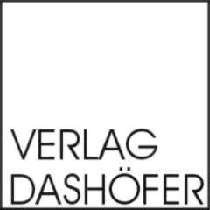 Název stavby:Název stavby:Hlavní pavilon v nemocnici v Semilech, Ambulance v 1.NPHlavní pavilon v nemocnici v Semilech, Ambulance v 1.NPDoba výstavby:Doba výstavby:Objednatel:Název stavby:Název stavby:Hlavní pavilon v nemocnici v Semilech, Ambulance v 1.NPHlavní pavilon v nemocnici v Semilech, Ambulance v 1.NPDoba výstavby:Doba výstavby:Objednatel:Druh stavby:Druh stavby:Začátek výstavby:Začátek výstavby:Projektant:Druh stavby:Druh stavby:Začátek výstavby:Začátek výstavby:Projektant:Lokalita:Lokalita:3.května č.p.421, Semily3.května č.p.421, SemilyKonec výstavby:Konec výstavby:Zhotovitel:Lokalita:Lokalita:3.května č.p.421, Semily3.května č.p.421, SemilyKonec výstavby:Konec výstavby:Zhotovitel:JKSO:JKSO:Zpracováno dne:Zpracováno dne:Zpracoval:JKSO:JKSO:Zpracováno dne:Zpracováno dne:Zpracoval:ČKódZkrácený popis / VariantaZkrácený popis / VariantaZkrácený popis / VariantaZkrácený popis / VariantaMJMnožstvíCena/MJNáklady (Kč)RozměryRozměryRozměryRozměry(Kč)CelkemAmbulanceAmbulanceAmbulanceAmbulanceXXXXXXXX31Zdi podpěrné a volnéZdi podpěrné a volnéZdi podpěrné a volnéZdi podpěrné a volnéXXXXXXX1310239211RT2Zazdívka otvorů plochy do 4 m2 cihlami na MVC, s použitím suché maltové směsi, ozn.Os01Zazdívka otvorů plochy do 4 m2 cihlami na MVC, s použitím suché maltové směsi, ozn.Os01Zazdívka otvorů plochy do 4 m2 cihlami na MVC, s použitím suché maltové směsi, ozn.Os01Zazdívka otvorů plochy do 4 m2 cihlami na MVC, s použitím suché maltové směsi, ozn.Os01m31,181XXXXXXXXXXXXXX34Stěny a příčkyStěny a příčkyStěny a příčkyStěny a příčkyXXXXXXX2342013322RT5Příčka SDK tl.150 mm,CW100,2x oplášť.,deska AKU 12,5mm, tl.izol.80 mm -provedení vč.přetmelení  a přebroušeníPříčka SDK tl.150 mm,CW100,2x oplášť.,deska AKU 12,5mm, tl.izol.80 mm -provedení vč.přetmelení  a přebroušeníPříčka SDK tl.150 mm,CW100,2x oplášť.,deska AKU 12,5mm, tl.izol.80 mm -provedení vč.přetmelení  a přebroušeníPříčka SDK tl.150 mm,CW100,2x oplášť.,deska AKU 12,5mm, tl.izol.80 mm -provedení vč.přetmelení  a přebroušením221,210XXXXXXXXXXXXXX3342263526RZ1Oprava stávaj.revizních dvířek do 600x600 mm, ozn.Os06 -úplné provedení dle popisu v PDOprava stávaj.revizních dvířek do 600x600 mm, ozn.Os06 -úplné provedení dle popisu v PDOprava stávaj.revizních dvířek do 600x600 mm, ozn.Os06 -úplné provedení dle popisu v PDOprava stávaj.revizních dvířek do 600x600 mm, ozn.Os06 -úplné provedení dle popisu v PDkus2,000XXXXXXXXXXXXXX4342263514RT7Revizní dvířka magnetická do SDK příček, 400x400 mm, ozn.Os07 -montáž a doddávka dle popisu v PDRevizní dvířka magnetická do SDK příček, 400x400 mm, ozn.Os07 -montáž a doddávka dle popisu v PDRevizní dvířka magnetická do SDK příček, 400x400 mm, ozn.Os07 -montáž a doddávka dle popisu v PDRevizní dvířka magnetická do SDK příček, 400x400 mm, ozn.Os07 -montáž a doddávka dle popisu v PDkus1,000XXXXXXXXXXXXXX5342266111RZ3Oprava SDK opláštění, desky tl.12,5-15 mm, izol.tl.4 cm, ozn.Os03 -úplné provedení dle PDOprava SDK opláštění, desky tl.12,5-15 mm, izol.tl.4 cm, ozn.Os03 -úplné provedení dle PDOprava SDK opláštění, desky tl.12,5-15 mm, izol.tl.4 cm, ozn.Os03 -úplné provedení dle PDOprava SDK opláštění, desky tl.12,5-15 mm, izol.tl.4 cm, ozn.Os03 -úplné provedení dle PDm27,508XXXXXXXXXXXXXX41Stropy a stropní konstrukce (pro pozemní stavby)Stropy a stropní konstrukce (pro pozemní stavby)Stropy a stropní konstrukce (pro pozemní stavby)Stropy a stropní konstrukce (pro pozemní stavby)XXXXXXX6416021127RZ1Oprava SDK podhledu, kov.kce, 1x deska tl.15 mm, izol.tl.4cm, ozn.Os04 -úplné provedení dle popisu v PDOprava SDK podhledu, kov.kce, 1x deska tl.15 mm, izol.tl.4cm, ozn.Os04 -úplné provedení dle popisu v PDOprava SDK podhledu, kov.kce, 1x deska tl.15 mm, izol.tl.4cm, ozn.Os04 -úplné provedení dle popisu v PDOprava SDK podhledu, kov.kce, 1x deska tl.15 mm, izol.tl.4cm, ozn.Os04 -úplné provedení dle popisu v PDm29,306XXXXXXXXXXXXXX7416021127RZ1Oprava SDK podhledu, kov.kce, 1x deska tl.15 mm, izol.tl.4cm, ozn.Os05 -úplné provedení dle popisu v PDOprava SDK podhledu, kov.kce, 1x deska tl.15 mm, izol.tl.4cm, ozn.Os05 -úplné provedení dle popisu v PDOprava SDK podhledu, kov.kce, 1x deska tl.15 mm, izol.tl.4cm, ozn.Os05 -úplné provedení dle popisu v PDOprava SDK podhledu, kov.kce, 1x deska tl.15 mm, izol.tl.4cm, ozn.Os05 -úplné provedení dle popisu v PDm218,249XXXXXXXXXXXXXX8416061191R00Kazeta podhled 600x600mm, montáž -dle S8 a ozn.06Kazeta podhled 600x600mm, montáž -dle S8 a ozn.06Kazeta podhled 600x600mm, montáž -dle S8 a ozn.06Kazeta podhled 600x600mm, montáž -dle S8 a ozn.06m291,882XXXXXXXXXXXXXX61Úprava povrchů vnitřníÚprava povrchů vnitřníÚprava povrchů vnitřníÚprava povrchů vnitřníXXXXXXX9610411113R00Protiprašný penetrační a uzavírací nátěr nad podhledemProtiprašný penetrační a uzavírací nátěr nad podhledemProtiprašný penetrační a uzavírací nátěr nad podhledemProtiprašný penetrační a uzavírací nátěr nad podhledemm2167,350XXXXXXXXXXXXXX10612421531R00Oprava vápen.omítek stěn do 30 % pl. - štuková vrstva -skladba S4, S7Oprava vápen.omítek stěn do 30 % pl. - štuková vrstva -skladba S4, S7Oprava vápen.omítek stěn do 30 % pl. - štuková vrstva -skladba S4, S7Oprava vápen.omítek stěn do 30 % pl. - štuková vrstva -skladba S4, S7m2356,091XXXXXXXXXXXXXX11612474612RT3Omítka stěn vnitřní, VPC jádro, štuk, ručně, ozn.Os01Omítka stěn vnitřní, VPC jádro, štuk, ručně, ozn.Os01Omítka stěn vnitřní, VPC jádro, štuk, ručně, ozn.Os01Omítka stěn vnitřní, VPC jádro, štuk, ručně, ozn.Os01m25,250XXXXXXXXXXXXXX64Výplně otvorůVýplně otvorůVýplně otvorůVýplně otvorůXXXXXXX12642942214RT5Osazení zárubně do sádrokarton. příčky tl. 150 mm, včetně dodávky zárubně 1100/150, ozn.D03Osazení zárubně do sádrokarton. příčky tl. 150 mm, včetně dodávky zárubně 1100/150, ozn.D03Osazení zárubně do sádrokarton. příčky tl. 150 mm, včetně dodávky zárubně 1100/150, ozn.D03Osazení zárubně do sádrokarton. příčky tl. 150 mm, včetně dodávky zárubně 1100/150, ozn.D03kus1,000XXXXXXXXXXXXXX13642944121RU5Osazení ocelových zárubní dodatečně do 2,5 m2, včetně dodávky zárubně  90x197x16 cm, ozn.D01Osazení ocelových zárubní dodatečně do 2,5 m2, včetně dodávky zárubně  90x197x16 cm, ozn.D01Osazení ocelových zárubní dodatečně do 2,5 m2, včetně dodávky zárubně  90x197x16 cm, ozn.D01Osazení ocelových zárubní dodatečně do 2,5 m2, včetně dodávky zárubně  90x197x16 cm, ozn.D01kus1,000XXXXXXXXXXXXXX90Hodinové zúčtovací sazby (HZS)Hodinové zúčtovací sazby (HZS)Hodinové zúčtovací sazby (HZS)Hodinové zúčtovací sazby (HZS)XXXXXXX14900      R02HZS-stavební dělník v tarifní třídě 5 -přípomoci pro profeseHZS-stavební dělník v tarifní třídě 5 -přípomoci pro profeseHZS-stavební dělník v tarifní třídě 5 -přípomoci pro profeseHZS-stavební dělník v tarifní třídě 5 -přípomoci pro profeseh50,000XXXXXXXXXXXXXX94Lešení a stavební výtahyLešení a stavební výtahyLešení a stavební výtahyLešení a stavební výtahyXXXXXXX15941955002R00Lešení lehké pomocné, výška podlahy do 1,9 mLešení lehké pomocné, výška podlahy do 1,9 mLešení lehké pomocné, výška podlahy do 1,9 mLešení lehké pomocné, výška podlahy do 1,9 mm2119,437XXXXXXXXXXXXXX95Různé dokončovací konstrukce a práce na pozemních stavbáchRůzné dokončovací konstrukce a práce na pozemních stavbáchRůzné dokončovací konstrukce a práce na pozemních stavbáchRůzné dokončovací konstrukce a práce na pozemních stavbáchXXXXXXX16952901111R00Vyčištění budov o výšce podlaží do 4 mVyčištění budov o výšce podlaží do 4 mVyčištění budov o výšce podlaží do 4 mVyčištění budov o výšce podlaží do 4 mm2167,350XXXXXXXXXXXXXX96Bourání konstrukcíBourání konstrukcíBourání konstrukcíBourání konstrukcíXXXXXXX17962036124R00Dmtž SDK příčky, 1x kov.kce., 2x opláštěné 12,5 mm, ozn.05Dmtž SDK příčky, 1x kov.kce., 2x opláštěné 12,5 mm, ozn.05Dmtž SDK příčky, 1x kov.kce., 2x opláštěné 12,5 mm, ozn.05Dmtž SDK příčky, 1x kov.kce., 2x opláštěné 12,5 mm, ozn.05m233,471XXXXXXXXXXXXXX18962036412R00Dmtž SDK předstěny, 1x kov.kce, 1x oplášť.12,5 mm -rozkrytí SDK pro úpravu rozvodů, ozn.10Dmtž SDK předstěny, 1x kov.kce, 1x oplášť.12,5 mm -rozkrytí SDK pro úpravu rozvodů, ozn.10Dmtž SDK předstěny, 1x kov.kce, 1x oplášť.12,5 mm -rozkrytí SDK pro úpravu rozvodů, ozn.10Dmtž SDK předstěny, 1x kov.kce, 1x oplášť.12,5 mm -rozkrytí SDK pro úpravu rozvodů, ozn.10m20,970XXXXXXXXXXXXXX19962036993R00Přípl.za dmtž vrstvy tep.izolace do tl.100mm, příčky, ozn.05Přípl.za dmtž vrstvy tep.izolace do tl.100mm, příčky, ozn.05Přípl.za dmtž vrstvy tep.izolace do tl.100mm, příčky, ozn.05Přípl.za dmtž vrstvy tep.izolace do tl.100mm, příčky, ozn.05m233,471XXXXXXXXXXXXXX20963016211RT1Dmtž podhledu SDK z kazet 600x600 mm, kov.rošt, k dalš.použití, ozn.06Dmtž podhledu SDK z kazet 600x600 mm, kov.rošt, k dalš.použití, ozn.06Dmtž podhledu SDK z kazet 600x600 mm, kov.rošt, k dalš.použití, ozn.06Dmtž podhledu SDK z kazet 600x600 mm, kov.rošt, k dalš.použití, ozn.06m241,982XXXXXXXXXXXXXX21963016211RT1Dmtž podhledu SDK z kazet 600x600 mm, kov.rošt, k dalš.použití -skladba S8Dmtž podhledu SDK z kazet 600x600 mm, kov.rošt, k dalš.použití -skladba S8Dmtž podhledu SDK z kazet 600x600 mm, kov.rošt, k dalš.použití -skladba S8Dmtž podhledu SDK z kazet 600x600 mm, kov.rošt, k dalš.použití -skladba S8m249,900XXXXXXXXXXXXXX22965044111R00Odstranění hydroizol.stěrky z podlah i stěn, skladba S3, S5Odstranění hydroizol.stěrky z podlah i stěn, skladba S3, S5Odstranění hydroizol.stěrky z podlah i stěn, skladba S3, S5Odstranění hydroizol.stěrky z podlah i stěn, skladba S3, S5m257,651XXXXXXXXXXXXXX23965048150R00Dočištění povrchu po vybourání dlažeb, tmel do 50%, ozn.07, také skladba S3Dočištění povrchu po vybourání dlažeb, tmel do 50%, ozn.07, také skladba S3Dočištění povrchu po vybourání dlažeb, tmel do 50%, ozn.07, také skladba S3Dočištění povrchu po vybourání dlažeb, tmel do 50%, ozn.07, také skladba S3m24,470XXXXXXXXXXXXXX24965048515R00Broušení betonových povrchů do tl. 5 mm -vyrovnávací stěrka -skladba S1, S2Broušení betonových povrchů do tl. 5 mm -vyrovnávací stěrka -skladba S1, S2Broušení betonových povrchů do tl. 5 mm -vyrovnávací stěrka -skladba S1, S2Broušení betonových povrchů do tl. 5 mm -vyrovnávací stěrka -skladba S1, S2m299,490XXXXXXXXXXXXXX25965085110RT1Začištění podlah při bourání -rozhraní podlah bouraná/stávající, ozn.08Začištění podlah při bourání -rozhraní podlah bouraná/stávající, ozn.08Začištění podlah při bourání -rozhraní podlah bouraná/stávající, ozn.08Začištění podlah při bourání -rozhraní podlah bouraná/stávající, ozn.08m6,550XXXXXXXXXXXXXX26968061125R00Vyvěšení dřevěných dveřních křídel pl. do 2 m2, ozn.04Vyvěšení dřevěných dveřních křídel pl. do 2 m2, ozn.04Vyvěšení dřevěných dveřních křídel pl. do 2 m2, ozn.04Vyvěšení dřevěných dveřních křídel pl. do 2 m2, ozn.04kus2,000XXXXXXXXXXXXXX27965081713RT1Bourání dlažeb keramických tl.10 mm, nad 1 m2, ozn.07, také skladba S3Bourání dlažeb keramických tl.10 mm, nad 1 m2, ozn.07, také skladba S3Bourání dlažeb keramických tl.10 mm, nad 1 m2, ozn.07, také skladba S3Bourání dlažeb keramických tl.10 mm, nad 1 m2, ozn.07, také skladba S3m24,470XXXXXXXXXXXXXX28968061126R00Vyvěšení dřevěných dveřních křídel pl. nad 2 m2, ozn.04Vyvěšení dřevěných dveřních křídel pl. nad 2 m2, ozn.04Vyvěšení dřevěných dveřních křídel pl. nad 2 m2, ozn.04Vyvěšení dřevěných dveřních křídel pl. nad 2 m2, ozn.04kus1,000XXXXXXXXXXXXXX29968061126RT1Vyvěšení dřevěných dveřních křídel pl. nad 2 m2, k dalš.použití, vč.uskladnění, ozn.11Vyvěšení dřevěných dveřních křídel pl. nad 2 m2, k dalš.použití, vč.uskladnění, ozn.11Vyvěšení dřevěných dveřních křídel pl. nad 2 m2, k dalš.použití, vč.uskladnění, ozn.11Vyvěšení dřevěných dveřních křídel pl. nad 2 m2, k dalš.použití, vč.uskladnění, ozn.11kus1,000XXXXXXXXXXXXXX30968072455R00Vybourání kovových dveřních zárubní pl. do 2 m2, ozn.04Vybourání kovových dveřních zárubní pl. do 2 m2, ozn.04Vybourání kovových dveřních zárubní pl. do 2 m2, ozn.04Vybourání kovových dveřních zárubní pl. do 2 m2, ozn.04m23,838XXXXXXXXXXXXXX31968072456R00Vybourání kovových dveřních zárubní pl. nad 2 m2, ozn.12Vybourání kovových dveřních zárubní pl. nad 2 m2, ozn.12Vybourání kovových dveřních zárubní pl. nad 2 m2, ozn.12Vybourání kovových dveřních zárubní pl. nad 2 m2, ozn.12m22,310XXXXXXXXXXXXXX32968083033R00Vybourání prosklených stěn plochy nad 4 m2, ozn.04Vybourání prosklených stěn plochy nad 4 m2, ozn.04Vybourání prosklených stěn plochy nad 4 m2, ozn.04Vybourání prosklených stěn plochy nad 4 m2, ozn.04m212,250XXXXXXXXXXXXXX33968083151R00Odstranění přechodové/vyrovnávací lišty, ozn.09Odstranění přechodové/vyrovnávací lišty, ozn.09Odstranění přechodové/vyrovnávací lišty, ozn.09Odstranění přechodové/vyrovnávací lišty, ozn.09m7,000XXXXXXXXXXXXXX97Prorážení otvorů a ostatní bourací práceProrážení otvorů a ostatní bourací práceProrážení otvorů a ostatní bourací práceProrážení otvorů a ostatní bourací práceXXXXXXX34978013211R00Odstranění štukové vrstvy omítky z vnitřních stěn -skladba S4, S7  (opravovaná plocha)Odstranění štukové vrstvy omítky z vnitřních stěn -skladba S4, S7  (opravovaná plocha)Odstranění štukové vrstvy omítky z vnitřních stěn -skladba S4, S7  (opravovaná plocha)Odstranění štukové vrstvy omítky z vnitřních stěn -skladba S4, S7  (opravovaná plocha)m2106,827XXXXXXXXXXXXXX35978048150R00Dočištění povrchu po vybourání obkladů, tmel do 50%, ozn.02, také skladba S5Dočištění povrchu po vybourání obkladů, tmel do 50%, ozn.02, také skladba S5Dočištění povrchu po vybourání obkladů, tmel do 50%, ozn.02, také skladba S5Dočištění povrchu po vybourání obkladů, tmel do 50%, ozn.02, také skladba S5m253,181XXXXXXXXXXXXXX36978059531R00Odsekání vnitřních obkladů stěn nad 2 m2, ozn.02, také skladba S5Odsekání vnitřních obkladů stěn nad 2 m2, ozn.02, také skladba S5Odsekání vnitřních obkladů stěn nad 2 m2, ozn.02, také skladba S5Odsekání vnitřních obkladů stěn nad 2 m2, ozn.02, také skladba S5m253,181XXXXXXXXXXXXXX37976095110RT1Demontáž vnitř.vybavení vč.vyklizení prostor, ozn.01Demontáž vnitř.vybavení vč.vyklizení prostor, ozn.01Demontáž vnitř.vybavení vč.vyklizení prostor, ozn.01Demontáž vnitř.vybavení vč.vyklizení prostor, ozn.01hod10,000XXXXXXXXXXXXXXSPřesuny sutíPřesuny sutíPřesuny sutíPřesuny sutíXXXXXXX38979081111R00Odvoz suti a vybour. hmot na skládku do 1 kmOdvoz suti a vybour. hmot na skládku do 1 kmOdvoz suti a vybour. hmot na skládku do 1 kmOdvoz suti a vybour. hmot na skládku do 1 kmt11,958XXXXXXXXXXXXXX39979081121R00Příplatek k odvozu za každý další 1 kmPříplatek k odvozu za každý další 1 kmPříplatek k odvozu za každý další 1 kmPříplatek k odvozu za každý další 1 kmt227,202XXXXXXXXXXXXXX40979087311R00Vodorovné přemístění suti nošením do 10 mVodorovné přemístění suti nošením do 10 mVodorovné přemístění suti nošením do 10 mVodorovné přemístění suti nošením do 10 mt11,958XXXXXXXXXXXXXX41979087391R00Příplatek za nošení suti každých dalších 10 mPříplatek za nošení suti každých dalších 10 mPříplatek za nošení suti každých dalších 10 mPříplatek za nošení suti každých dalších 10 mt23,916XXXXXXXXXXXXXX42979093111R00Uložení suti na skládku bez zhutněníUložení suti na skládku bez zhutněníUložení suti na skládku bez zhutněníUložení suti na skládku bez zhutněnít11,958XXXXXXXXXXXXXX43979094211R00Nakládání nebo překládání vybourané sutiNakládání nebo překládání vybourané sutiNakládání nebo překládání vybourané sutiNakládání nebo překládání vybourané sutit11,958XXXXXXXXXXXXXX44979990107R00Poplatek za uložení suti - směs tmely, omítky, stěrky apod., skupina odpadu 170904Poplatek za uložení suti - směs tmely, omítky, stěrky apod., skupina odpadu 170904Poplatek za uložení suti - směs tmely, omítky, stěrky apod., skupina odpadu 170904Poplatek za uložení suti - směs tmely, omítky, stěrky apod., skupina odpadu 170904t4,861XXXXXXXXXXXXXX45979990110R00Poplatek za uložení suti - sádrokartonové desky, skupina odpadu 170802Poplatek za uložení suti - sádrokartonové desky, skupina odpadu 170802Poplatek za uložení suti - sádrokartonové desky, skupina odpadu 170802Poplatek za uložení suti - sádrokartonové desky, skupina odpadu 170802t1,715XXXXXXXXXXXXXX46979990111R00Poplatek za uložení suti - stavební keramika, skupina odpadu 170103Poplatek za uložení suti - stavební keramika, skupina odpadu 170103Poplatek za uložení suti - stavební keramika, skupina odpadu 170103Poplatek za uložení suti - stavební keramika, skupina odpadu 170103t3,705XXXXXXXXXXXXXX47979990161R00Poplatek za uložení suti - dřevoPoplatek za uložení suti - dřevoPoplatek za uložení suti - dřevoPoplatek za uložení suti - dřevot0,717XXXXXXXXXXXXXX48979990163R00Poplatek za uložení suti - plast + sklo, skupina odpadu 170904Poplatek za uložení suti - plast + sklo, skupina odpadu 170904Poplatek za uložení suti - plast + sklo, skupina odpadu 170904Poplatek za uložení suti - plast + sklo, skupina odpadu 170904t0,704XXXXXXXXXXXXXX49979990181R00Poplatek za uložení suti - PVC podlahová krytina, skupina odpadu 200307Poplatek za uložení suti - PVC podlahová krytina, skupina odpadu 200307Poplatek za uložení suti - PVC podlahová krytina, skupina odpadu 200307Poplatek za uložení suti - PVC podlahová krytina, skupina odpadu 200307t0,239XXXXXXXXXXXXXX50979990182R00Poplatek za uložení suti - koberce, skupina odpadu 200307Poplatek za uložení suti - koberce, skupina odpadu 200307Poplatek za uložení suti - koberce, skupina odpadu 200307Poplatek za uložení suti - koberce, skupina odpadu 200307t0,017XXXXXXXXXXXXXXH99Ostatní přesuny hmotOstatní přesuny hmotOstatní přesuny hmotOstatní přesuny hmotXXXXXXX51999281105R00Přesun hmot pro opravy a údržbu do výšky 6 mPřesun hmot pro opravy a údržbu do výšky 6 mPřesun hmot pro opravy a údržbu do výšky 6 mPřesun hmot pro opravy a údržbu do výšky 6 mt5,721XXXXXXXXXXXXXX721Vnitřní kanalizaceVnitřní kanalizaceVnitřní kanalizaceVnitřní kanalizaceXXXXXXX52721100101Demontáž - Odpadní a připojovací potrubí plastové do DN 100 vč.tvarovekDemontáž - Odpadní a připojovací potrubí plastové do DN 100 vč.tvarovekDemontáž - Odpadní a připojovací potrubí plastové do DN 100 vč.tvarovekDemontáž - Odpadní a připojovací potrubí plastové do DN 100 vč.tvarovekm2,000XXXXXXXXXXXXXX53721100102(BP/14,15) - U - Keramické umyvadlo závěsné - odstranit, včetně armatur a potrubí(BP/14,15) - U - Keramické umyvadlo závěsné - odstranit, včetně armatur a potrubí(BP/14,15) - U - Keramické umyvadlo závěsné - odstranit, včetně armatur a potrubí(BP/14,15) - U - Keramické umyvadlo závěsné - odstranit, včetně armatur a potrubíkus2,000XXXXXXXXXXXXXX54721100103(BP/16) - D - Vestavěný nerezový dřez - odstranit, včetně armatur a potrubí(BP/16) - D - Vestavěný nerezový dřez - odstranit, včetně armatur a potrubí(BP/16) - D - Vestavěný nerezový dřez - odstranit, včetně armatur a potrubí(BP/16) - D - Vestavěný nerezový dřez - odstranit, včetně armatur a potrubíkus1,000XXXXXXXXXXXXXX55721100201D+M - Odpadní a připojovací potrubí (HT systém) DN 50D+M - Odpadní a připojovací potrubí (HT systém) DN 50D+M - Odpadní a připojovací potrubí (HT systém) DN 50D+M - Odpadní a připojovací potrubí (HT systém) DN 50m1,200XXXXXXXXXXXXXX56721100202D+M - Odpadní a připojovací potrubí (HT systém) DN 75D+M - Odpadní a připojovací potrubí (HT systém) DN 75D+M - Odpadní a připojovací potrubí (HT systém) DN 75D+M - Odpadní a připojovací potrubí (HT systém) DN 75m3,500XXXXXXXXXXXXXX57721100301Zaslepení odpadních výpustekZaslepení odpadních výpustekZaslepení odpadních výpustekZaslepení odpadních výpustekkus3,000XXXXXXXXXXXXXX58721100302D+M - Zátka DN 50-75D+M - Zátka DN 50-75D+M - Zátka DN 50-75D+M - Zátka DN 50-75kus3,000XXXXXXXXXXXXXX59721100401D+M - U - Umyvadlo keramické závěsné 55 cmD+M - U - Umyvadlo keramické závěsné 55 cmD+M - U - Umyvadlo keramické závěsné 55 cmD+M - U - Umyvadlo keramické závěsné 55 cmkus2,000XXXXXXXXXXXXXX60721100402D+M - D - Granitový dvoudřez s odkapem v provedení Grafit ( po odsouhlasení investorem lze nahradit nerezovým)D+M - D - Granitový dvoudřez s odkapem v provedení Grafit ( po odsouhlasení investorem lze nahradit nerezovým)D+M - D - Granitový dvoudřez s odkapem v provedení Grafit ( po odsouhlasení investorem lze nahradit nerezovým)D+M - D - Granitový dvoudřez s odkapem v provedení Grafit ( po odsouhlasení investorem lze nahradit nerezovým)kus1,000XXXXXXXXXXXXXX61721100501Drážky pro potrubí DN 32 až 75 - 100x100 mm ve stěně + oprava a začištění omítkyDrážky pro potrubí DN 32 až 75 - 100x100 mm ve stěně + oprava a začištění omítkyDrážky pro potrubí DN 32 až 75 - 100x100 mm ve stěně + oprava a začištění omítkyDrážky pro potrubí DN 32 až 75 - 100x100 mm ve stěně + oprava a začištění omítkym3,500XXXXXXXXXXXXXX62721100502Prostup zděnou / sdk konstrukcí pro potrubí + oprava a začištění + utěsněníProstup zděnou / sdk konstrukcí pro potrubí + oprava a začištění + utěsněníProstup zděnou / sdk konstrukcí pro potrubí + oprava a začištění + utěsněníProstup zděnou / sdk konstrukcí pro potrubí + oprava a začištění + utěsněníkus1,000XXXXXXXXXXXXXX63721100503Ostatní bourací, přípomocné a zednické práceOstatní bourací, přípomocné a zednické práceOstatní bourací, přípomocné a zednické práceOstatní bourací, přípomocné a zednické prácehod16,000XXXXXXXXXXXXXX64721100601Pročištění potrubí do DN 200Pročištění potrubí do DN 200Pročištění potrubí do DN 200Pročištění potrubí do DN 200m10,000XXXXXXXXXXXXXX65721100602Zkouška těsnosti kanalizačního potrubí do DN 200Zkouška těsnosti kanalizačního potrubí do DN 200Zkouška těsnosti kanalizačního potrubí do DN 200Zkouška těsnosti kanalizačního potrubí do DN 200m10,000XXXXXXXXXXXXXX66721100603Přesun hmotPřesun hmotPřesun hmotPřesun hmotkus1,000XXXXXXXXXXXXXX67721100604Dokumentace skutečného provedení (3 paré) - není součástí položky ve VRNDokumentace skutečného provedení (3 paré) - není součástí položky ve VRNDokumentace skutečného provedení (3 paré) - není součástí položky ve VRNDokumentace skutečného provedení (3 paré) - není součástí položky ve VRNkus1,000XXXXXXXXXXXXXX68721100605Koordinace - není součástí položky ve VRNKoordinace - není součástí položky ve VRNKoordinace - není součástí položky ve VRNKoordinace - není součástí položky ve VRNkus1,000XXXXXXXXXXXXXX722Vnitřní vodovodVnitřní vodovodVnitřní vodovodVnitřní vodovodXXXXXXX69722100101Demontáž a zaslepení - Ocelové nebo plastové potrubí do DN 80 - vč. armaturDemontáž a zaslepení - Ocelové nebo plastové potrubí do DN 80 - vč. armaturDemontáž a zaslepení - Ocelové nebo plastové potrubí do DN 80 - vč. armaturDemontáž a zaslepení - Ocelové nebo plastové potrubí do DN 80 - vč. armaturm2,000XXXXXXXXXXXXXX70722100102(BP/14,15) - Demontáž - U - Umyvadlová baterie - odstranit, včetně armatur a potrubí(BP/14,15) - Demontáž - U - Umyvadlová baterie - odstranit, včetně armatur a potrubí(BP/14,15) - Demontáž - U - Umyvadlová baterie - odstranit, včetně armatur a potrubí(BP/14,15) - Demontáž - U - Umyvadlová baterie - odstranit, včetně armatur a potrubíkus2,000XXXXXXXXXXXXXX71722100103(BP/16) - Demontáž - D - Dřezová baterie - odstranit, včetně armatur a potrubí(BP/16) - Demontáž - D - Dřezová baterie - odstranit, včetně armatur a potrubí(BP/16) - Demontáž - D - Dřezová baterie - odstranit, včetně armatur a potrubí(BP/16) - Demontáž - D - Dřezová baterie - odstranit, včetně armatur a potrubíkus1,000XXXXXXXXXXXXXX72722100201D+M - potrubí PP-RCT (S 3,2) - d 20x2,8 mmD+M - potrubí PP-RCT (S 3,2) - d 20x2,8 mmD+M - potrubí PP-RCT (S 3,2) - d 20x2,8 mmD+M - potrubí PP-RCT (S 3,2) - d 20x2,8 mmm15,000XXXXXXXXXXXXXX73722100301D+M - Izolace MV tl. 30 mm + polep ALS fólií na potrubí 20-22 mmD+M - Izolace MV tl. 30 mm + polep ALS fólií na potrubí 20-22 mmD+M - Izolace MV tl. 30 mm + polep ALS fólií na potrubí 20-22 mmD+M - Izolace MV tl. 30 mm + polep ALS fólií na potrubí 20-22 mmm7,000XXXXXXXXXXXXXX74722100302D+M - Návleková tepelná izolace PE tl. 20 mm + polep AL fólií na potrubí d 20-22 mmD+M - Návleková tepelná izolace PE tl. 20 mm + polep AL fólií na potrubí d 20-22 mmD+M - Návleková tepelná izolace PE tl. 20 mm + polep AL fólií na potrubí d 20-22 mmD+M - Návleková tepelná izolace PE tl. 20 mm + polep AL fólií na potrubí d 20-22 mmm8,000XXXXXXXXXXXXXX75722100401D+M - U - Baterie umyvadlová stojánková, směšovací s mixážní páčkou aD+M - U - Baterie umyvadlová stojánková, směšovací s mixážní páčkou aD+M - U - Baterie umyvadlová stojánková, směšovací s mixážní páčkou aD+M - U - Baterie umyvadlová stojánková, směšovací s mixážní páčkou akus2,000XXXXXXXXXXXXXX76722100402D+M - D - Dřezová baterie se sprškou nástěnnáD+M - D - Dřezová baterie se sprškou nástěnnáD+M - D - Dřezová baterie se sprškou nástěnnáD+M - D - Dřezová baterie se sprškou nástěnnákus1,000XXXXXXXXXXXXXX77722100403D+M - Odvzdušňovací ventil DN 15D+M - Odvzdušňovací ventil DN 15D+M - Odvzdušňovací ventil DN 15D+M - Odvzdušňovací ventil DN 15kus2,000XXXXXXXXXXXXXX78722100404D+M - Přivzdušňovací ventil DN 15D+M - Přivzdušňovací ventil DN 15D+M - Přivzdušňovací ventil DN 15D+M - Přivzdušňovací ventil DN 15kus2,000XXXXXXXXXXXXXX79722100405D+M - Připojovací ventil 1/2"D+M - Připojovací ventil 1/2"D+M - Připojovací ventil 1/2"D+M - Připojovací ventil 1/2"kus6,000XXXXXXXXXXXXXX80722100406D+M - Propojovací nerezové opletené hadice osazených maticemi 3/8" x 1/2" k výtokovým armaturámD+M - Propojovací nerezové opletené hadice osazených maticemi 3/8" x 1/2" k výtokovým armaturámD+M - Propojovací nerezové opletené hadice osazených maticemi 3/8" x 1/2" k výtokovým armaturámD+M - Propojovací nerezové opletené hadice osazených maticemi 3/8" x 1/2" k výtokovým armaturámkus4,000XXXXXXXXXXXXXX81722100501Bourání prostupu příčkou dvojic pro potrubí do DN 40, včetně transportu suti a uložení na skládku + oprava, začištění omítky, utěsnění prostupu a malbBourání prostupu příčkou dvojic pro potrubí do DN 40, včetně transportu suti a uložení na skládku + oprava, začištění omítky, utěsnění prostupu a malbBourání prostupu příčkou dvojic pro potrubí do DN 40, včetně transportu suti a uložení na skládku + oprava, začištění omítky, utěsnění prostupu a malbBourání prostupu příčkou dvojic pro potrubí do DN 40, včetně transportu suti a uložení na skládku + oprava, začištění omítky, utěsnění prostupu a malbkus1,000XXXXXXXXXXXXXX82722100502Drážka ve zdivu pro dvojci potrubí do DN 40, včetně transportu suti a uložení na skládku + oprava, začištění omítky, utěsnění prostupu a malbaDrážka ve zdivu pro dvojci potrubí do DN 40, včetně transportu suti a uložení na skládku + oprava, začištění omítky, utěsnění prostupu a malbaDrážka ve zdivu pro dvojci potrubí do DN 40, včetně transportu suti a uložení na skládku + oprava, začištění omítky, utěsnění prostupu a malbaDrážka ve zdivu pro dvojci potrubí do DN 40, včetně transportu suti a uložení na skládku + oprava, začištění omítky, utěsnění prostupu a malbam3,000XXXXXXXXXXXXXX83722100503Ostatní bourací, přípomocné a zednické práceOstatní bourací, přípomocné a zednické práceOstatní bourací, přípomocné a zednické práceOstatní bourací, přípomocné a zednické prácehod8,000XXXXXXXXXXXXXX84722100601Vypuštění soustavyVypuštění soustavyVypuštění soustavyVypuštění soustavykus1,000XXXXXXXXXXXXXX85722100602Napuštění soustavyNapuštění soustavyNapuštění soustavyNapuštění soustavykus1,000XXXXXXXXXXXXXX86722100603Tlaková zkouška vnitřní potrubí do DN 80Tlaková zkouška vnitřní potrubí do DN 80Tlaková zkouška vnitřní potrubí do DN 80Tlaková zkouška vnitřní potrubí do DN 80m1 000,000XXXXXXXXXXXXXX87722100604Proplach a dezinfekce vodovodního potrubí do DN 80Proplach a dezinfekce vodovodního potrubí do DN 80Proplach a dezinfekce vodovodního potrubí do DN 80Proplach a dezinfekce vodovodního potrubí do DN 80m1 000,000XXXXXXXXXXXXXX88722100605Zkouška těsnosti vodovodního potrubí do DN 80Zkouška těsnosti vodovodního potrubí do DN 80Zkouška těsnosti vodovodního potrubí do DN 80Zkouška těsnosti vodovodního potrubí do DN 80m1 000,000XXXXXXXXXXXXXX89722100606Pojízdné lešení, pomocné konstrukce, montážní plošina v rámci výšky jednoho podlažíPojízdné lešení, pomocné konstrukce, montážní plošina v rámci výšky jednoho podlažíPojízdné lešení, pomocné konstrukce, montážní plošina v rámci výšky jednoho podlažíPojízdné lešení, pomocné konstrukce, montážní plošina v rámci výšky jednoho podlažíhod8,000XXXXXXXXXXXXXX90722100607Přesun hmotPřesun hmotPřesun hmotPřesun hmotkus1,000XXXXXXXXXXXXXX91722100608Dokumentace skutečného provedení (3 paré) - není součástí položky ve VRNDokumentace skutečného provedení (3 paré) - není součástí položky ve VRNDokumentace skutečného provedení (3 paré) - není součástí položky ve VRNDokumentace skutečného provedení (3 paré) - není součástí položky ve VRNkus1,000XXXXXXXXXXXXXX92722100609Koordinace - není součástí položky ve VRNKoordinace - není součástí položky ve VRNKoordinace - není součástí položky ve VRNKoordinace - není součástí položky ve VRNkus1,000XXXXXXXXXXXXXX728VzduchotechnikaVzduchotechnikaVzduchotechnikaVzduchotechnikaXXXXXXX93728100101Demontáž - Stávající ventilátor - odstranit včetně armatur a potrubíDemontáž - Stávající ventilátor - odstranit včetně armatur a potrubíDemontáž - Stávající ventilátor - odstranit včetně armatur a potrubíDemontáž - Stávající ventilátor - odstranit včetně armatur a potrubíkus1,000XXXXXXXXXXXXXX94728100102Demontáž vzduchotechnického potrubí - odstranit včetně závěsů, armatur a příslušenstvíDemontáž vzduchotechnického potrubí - odstranit včetně závěsů, armatur a příslušenstvíDemontáž vzduchotechnického potrubí - odstranit včetně závěsů, armatur a příslušenstvíDemontáž vzduchotechnického potrubí - odstranit včetně závěsů, armatur a příslušenstvím1,500XXXXXXXXXXXXXX95728100201D+M - Zátka vnitřní na potrubí do O 150 mm s gumovým těsněnímD+M - Zátka vnitřní na potrubí do O 150 mm s gumovým těsněnímD+M - Zátka vnitřní na potrubí do O 150 mm s gumovým těsněnímD+M - Zátka vnitřní na potrubí do O 150 mm s gumovým těsněnímkus1,000XXXXXXXXXXXXXX96728100301Ostatní bourací, přípomocné a zednické práceOstatní bourací, přípomocné a zednické práceOstatní bourací, přípomocné a zednické práceOstatní bourací, přípomocné a zednické prácehod8,000XXXXXXXXXXXXXX97728100401Pojízdné lešení, pomocné konstrukce, montážní plošina v rámci výšky jednoho podlažíPojízdné lešení, pomocné konstrukce, montážní plošina v rámci výšky jednoho podlažíPojízdné lešení, pomocné konstrukce, montážní plošina v rámci výšky jednoho podlažíPojízdné lešení, pomocné konstrukce, montážní plošina v rámci výšky jednoho podlažíhod4,000XXXXXXXXXXXXXX98728100402Přesun hmotPřesun hmotPřesun hmotPřesun hmotkus1,000XXXXXXXXXXXXXX99728100403Dokumentace skutečného provedení (3 paré) - není součástí položky ve VRNDokumentace skutečného provedení (3 paré) - není součástí položky ve VRNDokumentace skutečného provedení (3 paré) - není součástí položky ve VRNDokumentace skutečného provedení (3 paré) - není součástí položky ve VRNkus1,000XXXXXXXXXXXXXX100728100404Koordinace - není součástí položky ve VRNKoordinace - není součástí položky ve VRNKoordinace - není součástí položky ve VRNKoordinace - není součástí položky ve VRNkus1,000XXXXXXXXXXXXXX731VytápěníVytápěníVytápěníVytápěníXXXXXXX101731100101(BP/13) - Demontáž - Stávající  otopné těleso, včetně termostatické hlavice a příslušenství - šetrně demontovat, uskladnit a očistit. Odpojené armatur(BP/13) - Demontáž - Stávající  otopné těleso, včetně termostatické hlavice a příslušenství - šetrně demontovat, uskladnit a očistit. Odpojené armatur(BP/13) - Demontáž - Stávající  otopné těleso, včetně termostatické hlavice a příslušenství - šetrně demontovat, uskladnit a očistit. Odpojené armatur(BP/13) - Demontáž - Stávající  otopné těleso, včetně termostatické hlavice a příslušenství - šetrně demontovat, uskladnit a očistit. Odpojené armaturkus5,000XXXXXXXXXXXXXX102731100201D+M - (UT/01) - Otopné těleso deskové 33 - 6100 - H (Bílá RAL 9010) *(PŘEDPOKLAD - viz poznámka)D+M - (UT/01) - Otopné těleso deskové 33 - 6100 - H (Bílá RAL 9010) *(PŘEDPOKLAD - viz poznámka)D+M - (UT/01) - Otopné těleso deskové 33 - 6100 - H (Bílá RAL 9010) *(PŘEDPOKLAD - viz poznámka)D+M - (UT/01) - Otopné těleso deskové 33 - 6100 - H (Bílá RAL 9010) *(PŘEDPOKLAD - viz poznámka)kus5,000XXXXXXXXXXXXXX103731100202D+M - Nové připojovací armatury a termostatické hlavice pro tělesa pro dvoutrubkovou otopnou soustavu, včetně těsnění a ventilů a montážní sady.D+M - Nové připojovací armatury a termostatické hlavice pro tělesa pro dvoutrubkovou otopnou soustavu, včetně těsnění a ventilů a montážní sady.D+M - Nové připojovací armatury a termostatické hlavice pro tělesa pro dvoutrubkovou otopnou soustavu, včetně těsnění a ventilů a montážní sady.D+M - Nové připojovací armatury a termostatické hlavice pro tělesa pro dvoutrubkovou otopnou soustavu, včetně těsnění a ventilů a montážní sady.kus5,000XXXXXXXXXXXXXX104731100203D+M - Vyregulování ventilů s termostatickým ovládánímD+M - Vyregulování ventilů s termostatickým ovládánímD+M - Vyregulování ventilů s termostatickým ovládánímD+M - Vyregulování ventilů s termostatickým ovládánímkus5,000XXXXXXXXXXXXXX105731100301Vyregulování otopné soustavy - navrácení do původního stavuVyregulování otopné soustavy - navrácení do původního stavuVyregulování otopné soustavy - navrácení do původního stavuVyregulování otopné soustavy - navrácení do původního stavuhod16,000XXXXXXXXXXXXXX106731100401Topná zkouška celého zařízení 72 hodinTopná zkouška celého zařízení 72 hodinTopná zkouška celého zařízení 72 hodinTopná zkouška celého zařízení 72 hodinkus1,000XXXXXXXXXXXXXX107731100402Tlaková zkouška celého zařízeníTlaková zkouška celého zařízeníTlaková zkouška celého zařízeníTlaková zkouška celého zařízeníkus1,000XXXXXXXXXXXXXX108731100403Vypuštění otopné soustavyVypuštění otopné soustavyVypuštění otopné soustavyVypuštění otopné soustavykus1,000XXXXXXXXXXXXXX109731100404Napuštění otopné soustavyNapuštění otopné soustavyNapuštění otopné soustavyNapuštění otopné soustavykus1,000XXXXXXXXXXXXXX110731100405Proplach soustavyProplach soustavyProplach soustavyProplach soustavykus1,000XXXXXXXXXXXXXX111731100406Revize tlakové nádoby, výchozíRevize tlakové nádoby, výchozíRevize tlakové nádoby, výchozíRevize tlakové nádoby, výchozíkus4,000XXXXXXXXXXXXXX112731100407Revize - odborná prohlídka kotelnyRevize - odborná prohlídka kotelnyRevize - odborná prohlídka kotelnyRevize - odborná prohlídka kotelnykus1,000XXXXXXXXXXXXXX113731100408Přesun hmotPřesun hmotPřesun hmotPřesun hmotkus1,000XXXXXXXXXXXXXX114731100409Dokumentace skutečného provedení (3 paré) - není součástí položky ve VRNDokumentace skutečného provedení (3 paré) - není součástí položky ve VRNDokumentace skutečného provedení (3 paré) - není součástí položky ve VRNDokumentace skutečného provedení (3 paré) - není součástí položky ve VRNkus1,000XXXXXXXXXXXXXX115731100410Koordinace - není součástí položky ve VRNKoordinace - není součástí položky ve VRNKoordinace - není součástí položky ve VRNKoordinace - není součástí položky ve VRNkus1,000XXXXXXXXXXXXXX766Konstrukce truhlářskéKonstrukce truhlářskéKonstrukce truhlářskéKonstrukce truhlářskéXXXXXXX116766211100RT1Montáž madel dřevěných -doplnění, vč.dodávky a povrch.úpravy, ozn.Os02 -provedení dle PDMontáž madel dřevěných -doplnění, vč.dodávky a povrch.úpravy, ozn.Os02 -provedení dle PDMontáž madel dřevěných -doplnění, vč.dodávky a povrch.úpravy, ozn.Os02 -provedení dle PDMontáž madel dřevěných -doplnění, vč.dodávky a povrch.úpravy, ozn.Os02 -provedení dle PDm2,850XXXXXXXXXXXXXX117766211100RT1Montáž madel dřevěných -doplnění, vč.dodávky a povrch.úpravy, ozn.Os02 -provedení dle PDMontáž madel dřevěných -doplnění, vč.dodávky a povrch.úpravy, ozn.Os02 -provedení dle PDMontáž madel dřevěných -doplnění, vč.dodávky a povrch.úpravy, ozn.Os02 -provedení dle PDMontáž madel dřevěných -doplnění, vč.dodávky a povrch.úpravy, ozn.Os02 -provedení dle PDm2,850XXXXXXXXXXXXXX118766411811R00Demontáž obložení stěn panely velikosti do 1,5 m2 -skladba S6Demontáž obložení stěn panely velikosti do 1,5 m2 -skladba S6Demontáž obložení stěn panely velikosti do 1,5 m2 -skladba S6Demontáž obložení stěn panely velikosti do 1,5 m2 -skladba S6m221,950XXXXXXXXXXXXXX119766411822R00Demontáž podkladových roštů obložení stěn -skladba S6Demontáž podkladových roštů obložení stěn -skladba S6Demontáž podkladových roštů obložení stěn -skladba S6Demontáž podkladových roštů obložení stěn -skladba S6m221,950XXXXXXXXXXXXXX120766661112RT3M+D Dveře 900/1970 mm vč.kování a povrch.úpravy, ozn.D02 -provedení dle popisu v PD a výběru investoraM+D Dveře 900/1970 mm vč.kování a povrch.úpravy, ozn.D02 -provedení dle popisu v PD a výběru investoraM+D Dveře 900/1970 mm vč.kování a povrch.úpravy, ozn.D02 -provedení dle popisu v PD a výběru investoraM+D Dveře 900/1970 mm vč.kování a povrch.úpravy, ozn.D02 -provedení dle popisu v PD a výběru investorakus1,000XXXXXXXXXXXXXX121766661112RT5M+D Dveře 1100/1970 mm vč.kování a povrch.úpravy, ozn.D03 -provedení dle popisu v PD a výběru investoraM+D Dveře 1100/1970 mm vč.kování a povrch.úpravy, ozn.D03 -provedení dle popisu v PD a výběru investoraM+D Dveře 1100/1970 mm vč.kování a povrch.úpravy, ozn.D03 -provedení dle popisu v PD a výběru investoraM+D Dveře 1100/1970 mm vč.kování a povrch.úpravy, ozn.D03 -provedení dle popisu v PD a výběru investorakus1,000XXXXXXXXXXXXXX122766629194RT1M+D Systém generálního klíče, ozn.D02, D03M+D Systém generálního klíče, ozn.D02, D03M+D Systém generálního klíče, ozn.D02, D03M+D Systém generálního klíče, ozn.D02, D03kus2,000XXXXXXXXXXXXXX123766664915R00Seříznutí dveřních křídel  kompletizovaných -dveře D02Seříznutí dveřních křídel  kompletizovaných -dveře D02Seříznutí dveřních křídel  kompletizovaných -dveře D02Seříznutí dveřních křídel  kompletizovaných -dveře D02kus1,000XXXXXXXXXXXXXX124998766101R00Přesun hmot pro truhlářské konstr., výšky do 6 mPřesun hmot pro truhlářské konstr., výšky do 6 mPřesun hmot pro truhlářské konstr., výšky do 6 mPřesun hmot pro truhlářské konstr., výšky do 6 mt0,755XXXXXXXXXXXXXX771Podlahy z dlaždicPodlahy z dlaždicPodlahy z dlaždicPodlahy z dlaždicXXXXXXX125771101115R00Vyrovnání podkladů samonivelační hmotou tl.do 10 mm -skladba S3Vyrovnání podkladů samonivelační hmotou tl.do 10 mm -skladba S3Vyrovnání podkladů samonivelační hmotou tl.do 10 mm -skladba S3Vyrovnání podkladů samonivelační hmotou tl.do 10 mm -skladba S3m22,040XXXXXXXXXXXXXX126771101142RT1Hydroizolační stěrka -vlhké provozy- pod dlažby -skladba S3Hydroizolační stěrka -vlhké provozy- pod dlažby -skladba S3Hydroizolační stěrka -vlhké provozy- pod dlažby -skladba S3Hydroizolační stěrka -vlhké provozy- pod dlažby -skladba S3m22,040XXXXXXXXXXXXXX127771101210R00Penetrace podkladu pod dlažby -skladba S3Penetrace podkladu pod dlažby -skladba S3Penetrace podkladu pod dlažby -skladba S3Penetrace podkladu pod dlažby -skladba S3m22,040XXXXXXXXXXXXXX128771130111R00Obklad soklíků rovných do tmele výšky do 100 mm -skladba S3Obklad soklíků rovných do tmele výšky do 100 mm -skladba S3Obklad soklíků rovných do tmele výšky do 100 mm -skladba S3Obklad soklíků rovných do tmele výšky do 100 mm -skladba S3m4,880XXXXXXXXXXXXXX1295976410010Soklík keramický -dle výběru investoraSoklík keramický -dle výběru investoraSoklík keramický -dle výběru investoraSoklík keramický -dle výběru investoram5,026XXXXXXXXXXXXXX130771212115R00Kladení dlažby keramické do TM, vel. do 500x500 mm, vč.dilatací -skladba S3Kladení dlažby keramické do TM, vel. do 500x500 mm, vč.dilatací -skladba S3Kladení dlažby keramické do TM, vel. do 500x500 mm, vč.dilatací -skladba S3Kladení dlažby keramické do TM, vel. do 500x500 mm, vč.dilatací -skladba S3m22,040XXXXXXXXXXXXXX13159764206.ADlažba keramická protiskluzná -dle popisu v PD a výběru investoraDlažba keramická protiskluzná -dle popisu v PD a výběru investoraDlažba keramická protiskluzná -dle popisu v PD a výběru investoraDlažba keramická protiskluzná -dle popisu v PD a výběru investoram22,244XXXXXXXXXXXXXX132771577113RS2Lišta nerez přechodová -montáž a dodávka -dle výběru investoraLišta nerez přechodová -montáž a dodávka -dle výběru investoraLišta nerez přechodová -montáž a dodávka -dle výběru investoraLišta nerez přechodová -montáž a dodávka -dle výběru investoram7,650XXXXXXXXXXXXXX133771579795R00Příplatek za spárování vodotěsnou hmotou - plošněPříplatek za spárování vodotěsnou hmotou - plošněPříplatek za spárování vodotěsnou hmotou - plošněPříplatek za spárování vodotěsnou hmotou - plošněm22,040XXXXXXXXXXXXXX134998771101R00Přesun hmot pro podlahy z dlaždic, výšky do 6 mPřesun hmot pro podlahy z dlaždic, výšky do 6 mPřesun hmot pro podlahy z dlaždic, výšky do 6 mPřesun hmot pro podlahy z dlaždic, výšky do 6 mt0,066XXXXXXXXXXXXXX776Podlahy povlakovéPodlahy povlakovéPodlahy povlakovéPodlahy povlakovéXXXXXXX135776101101R00Vysávání podlah prům.vysavačem pod povlak.podlahy -skladba S1Vysávání podlah prům.vysavačem pod povlak.podlahy -skladba S1Vysávání podlah prům.vysavačem pod povlak.podlahy -skladba S1Vysávání podlah prům.vysavačem pod povlak.podlahy -skladba S1m2102,150XXXXXXXXXXXXXX136776101115R00Vyrovnání podkladů samonivelační hmotou tl.do 10 mm -skladba S1Vyrovnání podkladů samonivelační hmotou tl.do 10 mm -skladba S1Vyrovnání podkladů samonivelační hmotou tl.do 10 mm -skladba S1Vyrovnání podkladů samonivelační hmotou tl.do 10 mm -skladba S1m2102,150XXXXXXXXXXXXXX137776101121R00Penetrace podkladu pod dlažby -skladba S1Penetrace podkladu pod dlažby -skladba S1Penetrace podkladu pod dlažby -skladba S1Penetrace podkladu pod dlažby -skladba S1m2102,150XXXXXXXXXXXXXX138776401800RT1Demontáž soklíků nebo lišt, pryžových nebo z PVC, odstranění a uložení na hromady, ozn.07, také skladba S1Demontáž soklíků nebo lišt, pryžových nebo z PVC, odstranění a uložení na hromady, ozn.07, také skladba S1Demontáž soklíků nebo lišt, pryžových nebo z PVC, odstranění a uložení na hromady, ozn.07, také skladba S1Demontáž soklíků nebo lišt, pryžových nebo z PVC, odstranění a uložení na hromady, ozn.07, také skladba S1m77,210XXXXXXXXXXXXXX139776401800RT1Demontáž soklíků nebo lišt, pryžových nebo z PVC, odstranění a uložení na hromady, ozn.07, také skladba S2Demontáž soklíků nebo lišt, pryžových nebo z PVC, odstranění a uložení na hromady, ozn.07, také skladba S2Demontáž soklíků nebo lišt, pryžových nebo z PVC, odstranění a uložení na hromady, ozn.07, také skladba S2Demontáž soklíků nebo lišt, pryžových nebo z PVC, odstranění a uložení na hromady, ozn.07, také skladba S2m7,300XXXXXXXXXXXXXX140776421100RU1Lepení podlahových soklíků z PVC a vinylu, včetně dodávky soklíku PVC -dle popisu v PD a výběru investoraLepení podlahových soklíků z PVC a vinylu, včetně dodávky soklíku PVC -dle popisu v PD a výběru investoraLepení podlahových soklíků z PVC a vinylu, včetně dodávky soklíku PVC -dle popisu v PD a výběru investoraLepení podlahových soklíků z PVC a vinylu, včetně dodávky soklíku PVC -dle popisu v PD a výběru investoram83,810XXXXXXXXXXXXXX141776511810RT1Odstranění PVC a koberců lepených bez podložky, z ploch nad 20 m2, ozn.07, také skladba S1, S2Odstranění PVC a koberců lepených bez podložky, z ploch nad 20 m2, ozn.07, také skladba S1, S2Odstranění PVC a koberců lepených bez podložky, z ploch nad 20 m2, ozn.07, také skladba S1, S2Odstranění PVC a koberců lepených bez podložky, z ploch nad 20 m2, ozn.07, také skladba S1, S2m255,050XXXXXXXXXXXXXX142776511810RT2Odstranění PVC a koberců lepených bez podložky, z ploch 10 - 20 m2, ozn.07, také skladba S1, S2Odstranění PVC a koberců lepených bez podložky, z ploch 10 - 20 m2, ozn.07, také skladba S1, S2Odstranění PVC a koberců lepených bez podložky, z ploch 10 - 20 m2, ozn.07, také skladba S1, S2Odstranění PVC a koberců lepených bez podložky, z ploch 10 - 20 m2, ozn.07, také skladba S1, S2m237,620XXXXXXXXXXXXXX143776511810RT3Odstranění PVC a koberců lepených bez podložky, z ploch do 10 m2, ozn.07, také skladba S1, S2Odstranění PVC a koberců lepených bez podložky, z ploch do 10 m2, ozn.07, také skladba S1, S2Odstranění PVC a koberců lepených bez podložky, z ploch do 10 m2, ozn.07, také skladba S1, S2Odstranění PVC a koberců lepených bez podložky, z ploch do 10 m2, ozn.07, také skladba S1, S2m26,820XXXXXXXXXXXXXX144776521100R00Lepení povlak.podlah z pásů PVC -skladba S1Lepení povlak.podlah z pásů PVC -skladba S1Lepení povlak.podlah z pásů PVC -skladba S1Lepení povlak.podlah z pásů PVC -skladba S1m2102,150XXXXXXXXXXXXXX14528410106.AZátěžové linoleum (antistatické), tl. 2,5-4,0 mm, dle popisu v PD a výběru investoraZátěžové linoleum (antistatické), tl. 2,5-4,0 mm, dle popisu v PD a výběru investoraZátěžové linoleum (antistatické), tl. 2,5-4,0 mm, dle popisu v PD a výběru investoraZátěžové linoleum (antistatické), tl. 2,5-4,0 mm, dle popisu v PD a výběru investoram2117,473XXXXXXXXXXXXXX146998776101R00Přesun hmot pro podlahy povlakové, výšky do 6 mPřesun hmot pro podlahy povlakové, výšky do 6 mPřesun hmot pro podlahy povlakové, výšky do 6 mPřesun hmot pro podlahy povlakové, výšky do 6 mt1,262XXXXXXXXXXXXXX781Obklady (keramické)Obklady (keramické)Obklady (keramické)Obklady (keramické)XXXXXXX147781101142R00Hydroizolační stěrka -vlhké provozy- pod obklady -skladba S5Hydroizolační stěrka -vlhké provozy- pod obklady -skladba S5Hydroizolační stěrka -vlhké provozy- pod obklady -skladba S5Hydroizolační stěrka -vlhké provozy- pod obklady -skladba S5m27,703XXXXXXXXXXXXXX148781101210R00Penetrace podkladu pod obklady -skladba S5Penetrace podkladu pod obklady -skladba S5Penetrace podkladu pod obklady -skladba S5Penetrace podkladu pod obklady -skladba S5m27,703XXXXXXXXXXXXXX149781415016R00Montáž obkladů stěn, porovin.,tmel, nad 20x25 cm  (15x40 cm)  -skladba S5Montáž obkladů stěn, porovin.,tmel, nad 20x25 cm  (15x40 cm)  -skladba S5Montáž obkladů stěn, porovin.,tmel, nad 20x25 cm  (15x40 cm)  -skladba S5Montáž obkladů stěn, porovin.,tmel, nad 20x25 cm  (15x40 cm)  -skladba S5m27,703XXXXXXXXXXXXXX150597813706.AObkládačka keramická 15x40 cm -dle výběru investoraObkládačka keramická 15x40 cm -dle výběru investoraObkládačka keramická 15x40 cm -dle výběru investoraObkládačka keramická 15x40 cm -dle výběru investoram28,473XXXXXXXXXXXXXX151781419706R00Příplatek za spárovací vodotěsnou hmotu - plošněPříplatek za spárovací vodotěsnou hmotu - plošněPříplatek za spárovací vodotěsnou hmotu - plošněPříplatek za spárovací vodotěsnou hmotu - plošněm27,703XXXXXXXXXXXXXX152781491001RT1Montáž lišt k obkladům -nárožních, horních -skladba S5Montáž lišt k obkladům -nárožních, horních -skladba S5Montáž lišt k obkladům -nárožních, horních -skladba S5Montáž lišt k obkladům -nárožních, horních -skladba S5m14,135XXXXXXXXXXXXXXnárožní: 9,0 m´

horní: 5,135 m´nárožní: 9,0 m´

horní: 5,135 m´nárožní: 9,0 m´

horní: 5,135 m´nárožní: 9,0 m´

horní: 5,135 m´nárožní: 9,0 m´

horní: 5,135 m´nárožní: 9,0 m´

horní: 5,135 m´nárožní: 9,0 m´

horní: 5,135 m´nárožní: 9,0 m´

horní: 5,135 m´1535973055.BProfil ukončovací nerez -nárožní -dle výběru investoraProfil ukončovací nerez -nárožní -dle výběru investoraProfil ukončovací nerez -nárožní -dle výběru investoraProfil ukončovací nerez -nárožní -dle výběru investoram9,900XXXXXXXXXXXXXX1545973055.CProfil ukončovací nerez -horní -dle výběru investoraProfil ukončovací nerez -horní -dle výběru investoraProfil ukončovací nerez -horní -dle výběru investoraProfil ukončovací nerez -horní -dle výběru investoram5,649XXXXXXXXXXXXXX155998781101R00Přesun hmot pro obklady keramické, výšky do 6 mPřesun hmot pro obklady keramické, výšky do 6 mPřesun hmot pro obklady keramické, výšky do 6 mPřesun hmot pro obklady keramické, výšky do 6 mt0,169XXXXXXXXXXXXXX783NátěryNátěryNátěryNátěryXXXXXXX156783201811R00Odstranění nátěrů z kovových konstrukcí oškrábáním, ozn.D02Odstranění nátěrů z kovových konstrukcí oškrábáním, ozn.D02Odstranění nátěrů z kovových konstrukcí oškrábáním, ozn.D02Odstranění nátěrů z kovových konstrukcí oškrábáním, ozn.D02m21,235XXXXXXXXXXXXXX157783225200R00Nátěr syntetický kov. konstr. 3x vrchní -zárubně, ozn.D01, D02, D03Nátěr syntetický kov. konstr. 3x vrchní -zárubně, ozn.D01, D02, D03Nátěr syntetický kov. konstr. 3x vrchní -zárubně, ozn.D01, D02, D03Nátěr syntetický kov. konstr. 3x vrchní -zárubně, ozn.D01, D02, D03m23,770XXXXXXXXXXXXXX158783226120R00Nátěr syntetický kovových konstrukcí základní 2x -zárubně, ozn.D01, D02, D03Nátěr syntetický kovových konstrukcí základní 2x -zárubně, ozn.D01, D02, D03Nátěr syntetický kovových konstrukcí základní 2x -zárubně, ozn.D01, D02, D03Nátěr syntetický kovových konstrukcí základní 2x -zárubně, ozn.D01, D02, D03m23,770XXXXXXXXXXXXXX159783802822R00Odstranění nátěrů z omítek stěn, opálením -skladba S7Odstranění nátěrů z omítek stěn, opálením -skladba S7Odstranění nátěrů z omítek stěn, opálením -skladba S7Odstranění nátěrů z omítek stěn, opálením -skladba S7m2134,045XXXXXXXXXXXXXX160783903811R00Odmaštění chemickými rozpouštědly -zárubně, ozn.D01, D02, D03Odmaštění chemickými rozpouštědly -zárubně, ozn.D01, D02, D03Odmaštění chemickými rozpouštědly -zárubně, ozn.D01, D02, D03Odmaštění chemickými rozpouštědly -zárubně, ozn.D01, D02, D03m23,770XXXXXXXXXXXXXX161783893583R00Nátěr omyvatelný stěn, ostění, písková barva, dle popisu v PD -skladba S7Nátěr omyvatelný stěn, ostění, písková barva, dle popisu v PD -skladba S7Nátěr omyvatelný stěn, ostění, písková barva, dle popisu v PD -skladba S7Nátěr omyvatelný stěn, ostění, písková barva, dle popisu v PD -skladba S7m2169,534XXXXXXXXXXXXXX162783893590R00Nátěr omyvatelný stěn, ostění, penetrace, dle popisu v PD -skladba S7Nátěr omyvatelný stěn, ostění, penetrace, dle popisu v PD -skladba S7Nátěr omyvatelný stěn, ostění, penetrace, dle popisu v PD -skladba S7Nátěr omyvatelný stěn, ostění, penetrace, dle popisu v PD -skladba S7m2169,534XXXXXXXXXXXXXX784MalbyMalbyMalbyMalbyXXXXXXX163784011110R00Očištění podkladu, skladba S8Očištění podkladu, skladba S8Očištění podkladu, skladba S8Očištění podkladu, skladba S8m249,900XXXXXXXXXXXXXX164784011111R00Oprášení/ometení podkladuOprášení/ometení podkladuOprášení/ometení podkladuOprášení/ometení podkladum20,000XXXXXXXXXXXXXX165784402801R00Odstranění malby oškrábáním v místnosti H do 3,8 m -podhledy -skladba S9Odstranění malby oškrábáním v místnosti H do 3,8 m -podhledy -skladba S9Odstranění malby oškrábáním v místnosti H do 3,8 m -podhledy -skladba S9Odstranění malby oškrábáním v místnosti H do 3,8 m -podhledy -skladba S9m254,060XXXXXXXXXXXXXX166784402801R00Odstranění malby oškrábáním v místnosti H do 3,8 m -stěny, ozn.03, také skladba S4Odstranění malby oškrábáním v místnosti H do 3,8 m -stěny, ozn.03, také skladba S4Odstranění malby oškrábáním v místnosti H do 3,8 m -stěny, ozn.03, také skladba S4Odstranění malby oškrábáním v místnosti H do 3,8 m -stěny, ozn.03, také skladba S4m2199,914XXXXXXXXXXXXXX167784402801R00Odstranění malby oškrábáním v místnosti H do 3,8 m -ostění, ozn.03, také skladba S4Odstranění malby oškrábáním v místnosti H do 3,8 m -ostění, ozn.03, také skladba S4Odstranění malby oškrábáním v místnosti H do 3,8 m -ostění, ozn.03, také skladba S4Odstranění malby oškrábáním v místnosti H do 3,8 m -ostění, ozn.03, také skladba S4m222,132XXXXXXXXXXXXXX168784011121R00Broušení štuků a nových omítek-stěny,ostění -skladba S4, S7  (opravená plocha)Broušení štuků a nových omítek-stěny,ostění -skladba S4, S7  (opravená plocha)Broušení štuků a nových omítek-stěny,ostění -skladba S4, S7  (opravená plocha)Broušení štuků a nových omítek-stěny,ostění -skladba S4, S7  (opravená plocha)m2106,827XXXXXXXXXXXXXX169784011222RT2Zakrytí podlah včetně papírové lepenkyZakrytí podlah včetně papírové lepenkyZakrytí podlah včetně papírové lepenkyZakrytí podlah včetně papírové lepenkym2167,350XXXXXXXXXXXXXX170784111201R00Penetrace podkladu nátěrem s vysokou kryvostí -stěny, ostění, podhledy -skladba S4Penetrace podkladu nátěrem s vysokou kryvostí -stěny, ostění, podhledy -skladba S4Penetrace podkladu nátěrem s vysokou kryvostí -stěny, ostění, podhledy -skladba S4Penetrace podkladu nátěrem s vysokou kryvostí -stěny, ostění, podhledy -skladba S4m2293,992XXXXXXXXXXXXXX171784165612R00Malba otěruvzdorná, prodyšná, bílá, 2x -stěny -skladba S4Malba otěruvzdorná, prodyšná, bílá, 2x -stěny -skladba S4Malba otěruvzdorná, prodyšná, bílá, 2x -stěny -skladba S4Malba otěruvzdorná, prodyšná, bílá, 2x -stěny -skladba S4m2222,849XXXXXXXXXXXXXX172784165612R00Malba otěruvzdorná, prodyšná, bílá, 2x -ostění -skladba S4Malba otěruvzdorná, prodyšná, bílá, 2x -ostění -skladba S4Malba otěruvzdorná, prodyšná, bílá, 2x -ostění -skladba S4Malba otěruvzdorná, prodyšná, bílá, 2x -ostění -skladba S4m217,083XXXXXXXXXXXXXX173784165612R00Malba otěruvzdorná, prodyšná, bílá, 2x -podhledy -skladba S4Malba otěruvzdorná, prodyšná, bílá, 2x -podhledy -skladba S4Malba otěruvzdorná, prodyšná, bílá, 2x -podhledy -skladba S4Malba otěruvzdorná, prodyšná, bílá, 2x -podhledy -skladba S4m281,620XXXXXXXXXXXXXX174784411303R00Pačokování 2x vápenné mléko-stěny,ostění -skladba S4Pačokování 2x vápenné mléko-stěny,ostění -skladba S4Pačokování 2x vápenné mléko-stěny,ostění -skladba S4Pačokování 2x vápenné mléko-stěny,ostění -skladba S4m2321,552XXXXXXXXXXXXXX786Čalounické úpravyČalounické úpravyČalounické úpravyČalounické úpravyXXXXXXX175786622211RU2Žaluzie horizontální vnitřní AL lamely bílé, včetně dodávky žaluzie, ozn.Os08 -provedení dle popisu v PDŽaluzie horizontální vnitřní AL lamely bílé, včetně dodávky žaluzie, ozn.Os08 -provedení dle popisu v PDŽaluzie horizontální vnitřní AL lamely bílé, včetně dodávky žaluzie, ozn.Os08 -provedení dle popisu v PDŽaluzie horizontální vnitřní AL lamely bílé, včetně dodávky žaluzie, ozn.Os08 -provedení dle popisu v PDm26,240XXXXXXXXXXXXXX176998786101R00Přesun hmot pro zastiň. techniku, výšky do 6 mPřesun hmot pro zastiň. techniku, výšky do 6 mPřesun hmot pro zastiň. techniku, výšky do 6 mPřesun hmot pro zastiň. techniku, výšky do 6 mt0,024XXXXXXXXXXXXXXM21ElektromontážeElektromontážeElektromontážeElektromontážeXXXXXXX177210100101EL-01 - Demontáž a zpětná montáž prvků elektro, včetně revize.EL-01 - Demontáž a zpětná montáž prvků elektro, včetně revize.EL-01 - Demontáž a zpětná montáž prvků elektro, včetně revize.EL-01 - Demontáž a zpětná montáž prvků elektro, včetně revize.kus15,000XXXXXXXXXXXXXXEL-01 - Demontáž a zpětná montáž prvků elektro, včetně revize.  (Rozhlas, televizory, vyvolávací systém, nástěnné hodiny a pod, včetně krabiček vypínačů a zásuvek, v dotčených místnostech.EL-01 - Demontáž a zpětná montáž prvků elektro, včetně revize.  (Rozhlas, televizory, vyvolávací systém, nástěnné hodiny a pod, včetně krabiček vypínačů a zásuvek, v dotčených místnostech.EL-01 - Demontáž a zpětná montáž prvků elektro, včetně revize.  (Rozhlas, televizory, vyvolávací systém, nástěnné hodiny a pod, včetně krabiček vypínačů a zásuvek, v dotčených místnostech.EL-01 - Demontáž a zpětná montáž prvků elektro, včetně revize.  (Rozhlas, televizory, vyvolávací systém, nástěnné hodiny a pod, včetně krabiček vypínačů a zásuvek, v dotčených místnostech.EL-01 - Demontáž a zpětná montáž prvků elektro, včetně revize.  (Rozhlas, televizory, vyvolávací systém, nástěnné hodiny a pod, včetně krabiček vypínačů a zásuvek, v dotčených místnostech.EL-01 - Demontáž a zpětná montáž prvků elektro, včetně revize.  (Rozhlas, televizory, vyvolávací systém, nástěnné hodiny a pod, včetně krabiček vypínačů a zásuvek, v dotčených místnostech.EL-01 - Demontáž a zpětná montáž prvků elektro, včetně revize.  (Rozhlas, televizory, vyvolávací systém, nástěnné hodiny a pod, včetně krabiček vypínačů a zásuvek, v dotčených místnostech.EL-01 - Demontáž a zpětná montáž prvků elektro, včetně revize.  (Rozhlas, televizory, vyvolávací systém, nástěnné hodiny a pod, včetně krabiček vypínačů a zásuvek, v dotčených místnostech.178210100102EL-02 - D+M - výměna poškozených zářivkových trubic ve stávajících vestavěných svítidlech v rastrovém podhledu (600x600). Předpoklad: zářivková trubiEL-02 - D+M - výměna poškozených zářivkových trubic ve stávajících vestavěných svítidlech v rastrovém podhledu (600x600). Předpoklad: zářivková trubiEL-02 - D+M - výměna poškozených zářivkových trubic ve stávajících vestavěných svítidlech v rastrovém podhledu (600x600). Předpoklad: zářivková trubiEL-02 - D+M - výměna poškozených zářivkových trubic ve stávajících vestavěných svítidlech v rastrovém podhledu (600x600). Předpoklad: zářivková trubikus10,000XXXXXXXXXXXXXXEL-02 - D+M - výměna poškozených zářivkových trubic ve stávajících vestavěných svítidlech v rastrovém podhledu (600x600). Předpoklad: zářivková trubice T8 s paticí G13. (Předpoklad - nutno ověřit in situ)EL-02 - D+M - výměna poškozených zářivkových trubic ve stávajících vestavěných svítidlech v rastrovém podhledu (600x600). Předpoklad: zářivková trubice T8 s paticí G13. (Předpoklad - nutno ověřit in situ)EL-02 - D+M - výměna poškozených zářivkových trubic ve stávajících vestavěných svítidlech v rastrovém podhledu (600x600). Předpoklad: zářivková trubice T8 s paticí G13. (Předpoklad - nutno ověřit in situ)EL-02 - D+M - výměna poškozených zářivkových trubic ve stávajících vestavěných svítidlech v rastrovém podhledu (600x600). Předpoklad: zářivková trubice T8 s paticí G13. (Předpoklad - nutno ověřit in situ)EL-02 - D+M - výměna poškozených zářivkových trubic ve stávajících vestavěných svítidlech v rastrovém podhledu (600x600). Předpoklad: zářivková trubice T8 s paticí G13. (Předpoklad - nutno ověřit in situ)EL-02 - D+M - výměna poškozených zářivkových trubic ve stávajících vestavěných svítidlech v rastrovém podhledu (600x600). Předpoklad: zářivková trubice T8 s paticí G13. (Předpoklad - nutno ověřit in situ)EL-02 - D+M - výměna poškozených zářivkových trubic ve stávajících vestavěných svítidlech v rastrovém podhledu (600x600). Předpoklad: zářivková trubice T8 s paticí G13. (Předpoklad - nutno ověřit in situ)EL-02 - D+M - výměna poškozených zářivkových trubic ve stávajících vestavěných svítidlech v rastrovém podhledu (600x600). Předpoklad: zářivková trubice T8 s paticí G13. (Předpoklad - nutno ověřit in situ)179210100103EL-03 - D+M - Kovové interiérové LED svítidlo přisazené ke stropu, mikropyramidová optika, 1 x LEDLine, 42W, 6400/840 - 6400(5400)lm, Ra85, 4000K

"EL-03 - D+M - Kovové interiérové LED svítidlo přisazené ke stropu, mikropyramidová optika, 1 x LEDLine, 42W, 6400/840 - 6400(5400)lm, Ra85, 4000K

"EL-03 - D+M - Kovové interiérové LED svítidlo přisazené ke stropu, mikropyramidová optika, 1 x LEDLine, 42W, 6400/840 - 6400(5400)lm, Ra85, 4000K

"EL-03 - D+M - Kovové interiérové LED svítidlo přisazené ke stropu, mikropyramidová optika, 1 x LEDLine, 42W, 6400/840 - 6400(5400)lm, Ra85, 4000K

"kus9,000XXXXXXXXXXXXXXEL-03 - D+M - Kovové interiérové LED svítidlo přisazené ke stropu, mikropyramidová optika, 1 x LEDLine, 42W, 6400/840 - 6400(5400)lm, Ra85, 4000KEL-03 - D+M - Kovové interiérové LED svítidlo přisazené ke stropu, mikropyramidová optika, 1 x LEDLine, 42W, 6400/840 - 6400(5400)lm, Ra85, 4000KEL-03 - D+M - Kovové interiérové LED svítidlo přisazené ke stropu, mikropyramidová optika, 1 x LEDLine, 42W, 6400/840 - 6400(5400)lm, Ra85, 4000KEL-03 - D+M - Kovové interiérové LED svítidlo přisazené ke stropu, mikropyramidová optika, 1 x LEDLine, 42W, 6400/840 - 6400(5400)lm, Ra85, 4000KEL-03 - D+M - Kovové interiérové LED svítidlo přisazené ke stropu, mikropyramidová optika, 1 x LEDLine, 42W, 6400/840 - 6400(5400)lm, Ra85, 4000KEL-03 - D+M - Kovové interiérové LED svítidlo přisazené ke stropu, mikropyramidová optika, 1 x LEDLine, 42W, 6400/840 - 6400(5400)lm, Ra85, 4000KEL-03 - D+M - Kovové interiérové LED svítidlo přisazené ke stropu, mikropyramidová optika, 1 x LEDLine, 42W, 6400/840 - 6400(5400)lm, Ra85, 4000KEL-03 - D+M - Kovové interiérové LED svítidlo přisazené ke stropu, mikropyramidová optika, 1 x LEDLine, 42W, 6400/840 - 6400(5400)lm, Ra85, 4000K180210100104EL-04 - D+M - Kovové interiérové LED svítidlo přisazené ke stropu, mikropyramidová optika, 1 x LEDLine, 42W, 6400/840 - 6400(5400)lm, Ra85, 4000K + nEL-04 - D+M - Kovové interiérové LED svítidlo přisazené ke stropu, mikropyramidová optika, 1 x LEDLine, 42W, 6400/840 - 6400(5400)lm, Ra85, 4000K + nEL-04 - D+M - Kovové interiérové LED svítidlo přisazené ke stropu, mikropyramidová optika, 1 x LEDLine, 42W, 6400/840 - 6400(5400)lm, Ra85, 4000K + nEL-04 - D+M - Kovové interiérové LED svítidlo přisazené ke stropu, mikropyramidová optika, 1 x LEDLine, 42W, 6400/840 - 6400(5400)lm, Ra85, 4000K + nkus3,000XXXXXXXXXXXXXXEL-04 - D+M - Kovové interiérové LED svítidlo přisazené ke stropu, mikropyramidová optika, 1 x LEDLine, 42W, 6400/840 - 6400(5400)lm, Ra85, 4000K + nouzový modul 1hodEL-04 - D+M - Kovové interiérové LED svítidlo přisazené ke stropu, mikropyramidová optika, 1 x LEDLine, 42W, 6400/840 - 6400(5400)lm, Ra85, 4000K + nouzový modul 1hodEL-04 - D+M - Kovové interiérové LED svítidlo přisazené ke stropu, mikropyramidová optika, 1 x LEDLine, 42W, 6400/840 - 6400(5400)lm, Ra85, 4000K + nouzový modul 1hodEL-04 - D+M - Kovové interiérové LED svítidlo přisazené ke stropu, mikropyramidová optika, 1 x LEDLine, 42W, 6400/840 - 6400(5400)lm, Ra85, 4000K + nouzový modul 1hodEL-04 - D+M - Kovové interiérové LED svítidlo přisazené ke stropu, mikropyramidová optika, 1 x LEDLine, 42W, 6400/840 - 6400(5400)lm, Ra85, 4000K + nouzový modul 1hodEL-04 - D+M - Kovové interiérové LED svítidlo přisazené ke stropu, mikropyramidová optika, 1 x LEDLine, 42W, 6400/840 - 6400(5400)lm, Ra85, 4000K + nouzový modul 1hodEL-04 - D+M - Kovové interiérové LED svítidlo přisazené ke stropu, mikropyramidová optika, 1 x LEDLine, 42W, 6400/840 - 6400(5400)lm, Ra85, 4000K + nouzový modul 1hodEL-04 - D+M - Kovové interiérové LED svítidlo přisazené ke stropu, mikropyramidová optika, 1 x LEDLine, 42W, 6400/840 - 6400(5400)lm, Ra85, 4000K + nouzový modul 1hod181210100105EL-05 - D+M - (repasování stávajícího značení únikové cesty)EL-05 - D+M - (repasování stávajícího značení únikové cesty)EL-05 - D+M - (repasování stávajícího značení únikové cesty)EL-05 - D+M - (repasování stávajícího značení únikové cesty)kus2,000XXXXXXXXXXXXXXEL-05 - D+M - (repasování stávajícího značení únikové cesty) Plastové LED svítidlo s autotestem s krytím IP 42 určené pro nouzové při výpadku NN nástěnné,  s difuzorem z opalizovaného polykarbonátu. Svítidlo s piktogramem se směrem úniku. Rozpoznávací vzdálenost: 30 m. Výbava autest. 2W/230V, doba dobíjení 12hod, doba autonomnosti 1hod.EL-05 - D+M - (repasování stávajícího značení únikové cesty) Plastové LED svítidlo s autotestem s krytím IP 42 určené pro nouzové při výpadku NN nástěnné,  s difuzorem z opalizovaného polykarbonátu. Svítidlo s piktogramem se směrem úniku. Rozpoznávací vzdálenost: 30 m. Výbava autest. 2W/230V, doba dobíjení 12hod, doba autonomnosti 1hod.EL-05 - D+M - (repasování stávajícího značení únikové cesty) Plastové LED svítidlo s autotestem s krytím IP 42 určené pro nouzové při výpadku NN nástěnné,  s difuzorem z opalizovaného polykarbonátu. Svítidlo s piktogramem se směrem úniku. Rozpoznávací vzdálenost: 30 m. Výbava autest. 2W/230V, doba dobíjení 12hod, doba autonomnosti 1hod.EL-05 - D+M - (repasování stávajícího značení únikové cesty) Plastové LED svítidlo s autotestem s krytím IP 42 určené pro nouzové při výpadku NN nástěnné,  s difuzorem z opalizovaného polykarbonátu. Svítidlo s piktogramem se směrem úniku. Rozpoznávací vzdálenost: 30 m. Výbava autest. 2W/230V, doba dobíjení 12hod, doba autonomnosti 1hod.EL-05 - D+M - (repasování stávajícího značení únikové cesty) Plastové LED svítidlo s autotestem s krytím IP 42 určené pro nouzové při výpadku NN nástěnné,  s difuzorem z opalizovaného polykarbonátu. Svítidlo s piktogramem se směrem úniku. Rozpoznávací vzdálenost: 30 m. Výbava autest. 2W/230V, doba dobíjení 12hod, doba autonomnosti 1hod.EL-05 - D+M - (repasování stávajícího značení únikové cesty) Plastové LED svítidlo s autotestem s krytím IP 42 určené pro nouzové při výpadku NN nástěnné,  s difuzorem z opalizovaného polykarbonátu. Svítidlo s piktogramem se směrem úniku. Rozpoznávací vzdálenost: 30 m. Výbava autest. 2W/230V, doba dobíjení 12hod, doba autonomnosti 1hod.EL-05 - D+M - (repasování stávajícího značení únikové cesty) Plastové LED svítidlo s autotestem s krytím IP 42 určené pro nouzové při výpadku NN nástěnné,  s difuzorem z opalizovaného polykarbonátu. Svítidlo s piktogramem se směrem úniku. Rozpoznávací vzdálenost: 30 m. Výbava autest. 2W/230V, doba dobíjení 12hod, doba autonomnosti 1hod.EL-05 - D+M - (repasování stávajícího značení únikové cesty) Plastové LED svítidlo s autotestem s krytím IP 42 určené pro nouzové při výpadku NN nástěnné,  s difuzorem z opalizovaného polykarbonátu. Svítidlo s piktogramem se směrem úniku. Rozpoznávací vzdálenost: 30 m. Výbava autest. 2W/230V, doba dobíjení 12hod, doba autonomnosti 1hod.182210100106Přesun materiáluPřesun materiáluPřesun materiáluPřesun materiálukus1,000XXXXXXXXXXXXXX183210100201Demontáž a likvidace stávajících rozvodůDemontáž a likvidace stávajících rozvodůDemontáž a likvidace stávajících rozvodůDemontáž a likvidace stávajících rozvodůkus1,000XXXXXXXXXXXXXX184210100202BP/17 - Demontáže stávajícícho značení únikové cestyBP/17 - Demontáže stávajícícho značení únikové cestyBP/17 - Demontáže stávajícícho značení únikové cestyBP/17 - Demontáže stávajícícho značení únikové cestykus1,000XXXXXXXXXXXXXX185210100203BP/18 - Demontáž a likvidace nefunkčních zářivekBP/18 - Demontáž a likvidace nefunkčních zářivekBP/18 - Demontáž a likvidace nefunkčních zářivekBP/18 - Demontáž a likvidace nefunkčních zářivekkus10,000XXXXXXXXXXXXXX186210100204BP/19 - Odstranění koncových prvků elektro vč. úpravy rozvodůBP/19 - Odstranění koncových prvků elektro vč. úpravy rozvodůBP/19 - Odstranění koncových prvků elektro vč. úpravy rozvodůBP/19 - Odstranění koncových prvků elektro vč. úpravy rozvodůkus5,000XXXXXXXXXXXXXX187210100205BP/20 - Odstranění koncových prvků elektro zachování rozvodůBP/20 - Odstranění koncových prvků elektro zachování rozvodůBP/20 - Odstranění koncových prvků elektro zachování rozvodůBP/20 - Odstranění koncových prvků elektro zachování rozvodůkus8,000XXXXXXXXXXXXXX188210100206BP/21 - Demontáž a zpětná montáž ionizačního hlasiče požáruBP/21 - Demontáž a zpětná montáž ionizačního hlasiče požáruBP/21 - Demontáž a zpětná montáž ionizačního hlasiče požáruBP/21 - Demontáž a zpětná montáž ionizačního hlasiče požárukus1,000XXXXXXXXXXXXXX189210100207BP/22 - Demontáž značení úniku, bez náhradyBP/22 - Demontáž značení úniku, bez náhradyBP/22 - Demontáž značení úniku, bez náhradyBP/22 - Demontáž značení úniku, bez náhradykus1,000XXXXXXXXXXXXXX190210100208BP/23 - Odpojení VZTBP/23 - Odpojení VZTBP/23 - Odpojení VZTBP/23 - Odpojení VZTkus1,000XXXXXXXXXXXXXX191210100301Přístrojová instalační krabice plastová, universální (montáž do dutých stěn i pod omítku)Přístrojová instalační krabice plastová, universální (montáž do dutých stěn i pod omítku)Přístrojová instalační krabice plastová, universální (montáž do dutých stěn i pod omítku)Přístrojová instalační krabice plastová, universální (montáž do dutých stěn i pod omítku)kus20,000XXXXXXXXXXXXXX192210100302Rozvodná instalační krabice plastová, samozhášivá, pr. 68 mm, universální (montáž do dutých stěn i pod omítku), pro svorkování a odbočování kabelů typRozvodná instalační krabice plastová, samozhášivá, pr. 68 mm, universální (montáž do dutých stěn i pod omítku), pro svorkování a odbočování kabelů typRozvodná instalační krabice plastová, samozhášivá, pr. 68 mm, universální (montáž do dutých stěn i pod omítku), pro svorkování a odbočování kabelů typRozvodná instalační krabice plastová, samozhášivá, pr. 68 mm, universální (montáž do dutých stěn i pod omítku), pro svorkování a odbočování kabelů typkus10,000XXXXXXXXXXXXXXRozvodná instalační krabice plastová, samozhášivá, pr. 68 mm, universální (montáž do dutých stěn i pod omítku), pro svorkování a odbočování kabelů typu CYKY, se svorkovnicí a víčkem.Rozvodná instalační krabice plastová, samozhášivá, pr. 68 mm, universální (montáž do dutých stěn i pod omítku), pro svorkování a odbočování kabelů typu CYKY, se svorkovnicí a víčkem.Rozvodná instalační krabice plastová, samozhášivá, pr. 68 mm, universální (montáž do dutých stěn i pod omítku), pro svorkování a odbočování kabelů typu CYKY, se svorkovnicí a víčkem.Rozvodná instalační krabice plastová, samozhášivá, pr. 68 mm, universální (montáž do dutých stěn i pod omítku), pro svorkování a odbočování kabelů typu CYKY, se svorkovnicí a víčkem.Rozvodná instalační krabice plastová, samozhášivá, pr. 68 mm, universální (montáž do dutých stěn i pod omítku), pro svorkování a odbočování kabelů typu CYKY, se svorkovnicí a víčkem.Rozvodná instalační krabice plastová, samozhášivá, pr. 68 mm, universální (montáž do dutých stěn i pod omítku), pro svorkování a odbočování kabelů typu CYKY, se svorkovnicí a víčkem.Rozvodná instalační krabice plastová, samozhášivá, pr. 68 mm, universální (montáž do dutých stěn i pod omítku), pro svorkování a odbočování kabelů typu CYKY, se svorkovnicí a víčkem.Rozvodná instalační krabice plastová, samozhášivá, pr. 68 mm, universální (montáž do dutých stěn i pod omítku), pro svorkování a odbočování kabelů typu CYKY, se svorkovnicí a víčkem.193210100303Ekvipotencionální svorkovnice, pro připojení antistatické podlahy v instalační krabici s víčkem.Ekvipotencionální svorkovnice, pro připojení antistatické podlahy v instalační krabici s víčkem.Ekvipotencionální svorkovnice, pro připojení antistatické podlahy v instalační krabici s víčkem.Ekvipotencionální svorkovnice, pro připojení antistatické podlahy v instalační krabici s víčkem.kus2,000XXXXXXXXXXXXXX194210100304Ekvipotencionální svorkovnice PAS 6, v elektro instalační krabici s víčkem.Ekvipotencionální svorkovnice PAS 6, v elektro instalační krabici s víčkem.Ekvipotencionální svorkovnice PAS 6, v elektro instalační krabici s víčkem.Ekvipotencionální svorkovnice PAS 6, v elektro instalační krabici s víčkem.kus2,000XXXXXXXXXXXXXX195210100305Rozvodná krabice nástěná IP54 pro svorkování a odbočování kabelů typu CYKY, se svorkovnicí a průchodkami.Rozvodná krabice nástěná IP54 pro svorkování a odbočování kabelů typu CYKY, se svorkovnicí a průchodkami.Rozvodná krabice nástěná IP54 pro svorkování a odbočování kabelů typu CYKY, se svorkovnicí a průchodkami.Rozvodná krabice nástěná IP54 pro svorkování a odbočování kabelů typu CYKY, se svorkovnicí a průchodkami.kus8,000XXXXXXXXXXXXXX196210100306Zásuvka čtyřnásobná jednofázová s ochranným kolíkem, 16A/230V, barva bíláZásuvka čtyřnásobná jednofázová s ochranným kolíkem, 16A/230V, barva bíláZásuvka čtyřnásobná jednofázová s ochranným kolíkem, 16A/230V, barva bíláZásuvka čtyřnásobná jednofázová s ochranným kolíkem, 16A/230V, barva bílákus4,000XXXXXXXXXXXXXX197210100307Zásuvka dvojnásobná jednofázová s ochranným kolíkem, 16A/230V, barva bíláZásuvka dvojnásobná jednofázová s ochranným kolíkem, 16A/230V, barva bíláZásuvka dvojnásobná jednofázová s ochranným kolíkem, 16A/230V, barva bíláZásuvka dvojnásobná jednofázová s ochranným kolíkem, 16A/230V, barva bílákus10,000XXXXXXXXXXXXXX198210100308Zásuvka pro připojení funkčních uzemňovacích vodičů. Svorka pro vyrovnání potenciálů dvojnásobná, zapuštěná. Zapuštěné provedení do instalační krabiceZásuvka pro připojení funkčních uzemňovacích vodičů. Svorka pro vyrovnání potenciálů dvojnásobná, zapuštěná. Zapuštěné provedení do instalační krabiceZásuvka pro připojení funkčních uzemňovacích vodičů. Svorka pro vyrovnání potenciálů dvojnásobná, zapuštěná. Zapuštěné provedení do instalační krabiceZásuvka pro připojení funkčních uzemňovacích vodičů. Svorka pro vyrovnání potenciálů dvojnásobná, zapuštěná. Zapuštěné provedení do instalační krabicekus2,000XXXXXXXXXXXXXXZásuvka pro připojení funkčních uzemňovacích vodičů. Svorka pro vyrovnání potenciálů dvojnásobná, zapuštěná. Zapuštěné provedení do instalační krabice. Barva bílá.Zásuvka pro připojení funkčních uzemňovacích vodičů. Svorka pro vyrovnání potenciálů dvojnásobná, zapuštěná. Zapuštěné provedení do instalační krabice. Barva bílá.Zásuvka pro připojení funkčních uzemňovacích vodičů. Svorka pro vyrovnání potenciálů dvojnásobná, zapuštěná. Zapuštěné provedení do instalační krabice. Barva bílá.Zásuvka pro připojení funkčních uzemňovacích vodičů. Svorka pro vyrovnání potenciálů dvojnásobná, zapuštěná. Zapuštěné provedení do instalační krabice. Barva bílá.Zásuvka pro připojení funkčních uzemňovacích vodičů. Svorka pro vyrovnání potenciálů dvojnásobná, zapuštěná. Zapuštěné provedení do instalační krabice. Barva bílá.Zásuvka pro připojení funkčních uzemňovacích vodičů. Svorka pro vyrovnání potenciálů dvojnásobná, zapuštěná. Zapuštěné provedení do instalační krabice. Barva bílá.Zásuvka pro připojení funkčních uzemňovacích vodičů. Svorka pro vyrovnání potenciálů dvojnásobná, zapuštěná. Zapuštěné provedení do instalační krabice. Barva bílá.Zásuvka pro připojení funkčních uzemňovacích vodičů. Svorka pro vyrovnání potenciálů dvojnásobná, zapuštěná. Zapuštěné provedení do instalační krabice. Barva bílá.199210100309Ventilátorové relé (repas/výměna)Ventilátorové relé (repas/výměna)Ventilátorové relé (repas/výměna)Ventilátorové relé (repas/výměna)kus1,000XXXXXXXXXXXXXX200210100310Kabely CXKH-RKabely CXKH-RKabely CXKH-RKabely CXKH-Rm125,000XXXXXXXXXXXXXX201210100311Kabely CXKH-RKabely CXKH-RKabely CXKH-RKabely CXKH-Rm300,000XXXXXXXXXXXXXX202210100312Přístrojová instalační krabice plastová, universální (montáž do dutých stěn i pod omítku)Přístrojová instalační krabice plastová, universální (montáž do dutých stěn i pod omítku)Přístrojová instalační krabice plastová, universální (montáž do dutých stěn i pod omítku)Přístrojová instalační krabice plastová, universální (montáž do dutých stěn i pod omítku)m25,000XXXXXXXXXXXXXX203210100313Vodič CY16  zelenožlutýVodič CY16  zelenožlutýVodič CY16  zelenožlutýVodič CY16  zelenožlutým20,000XXXXXXXXXXXXXX204210100314Ekvipotencionální svorkovnice, slouží pro hlavní pospojování, k vyrovnání nulového potenciálu.Ekvipotencionální svorkovnice, slouží pro hlavní pospojování, k vyrovnání nulového potenciálu.Ekvipotencionální svorkovnice, slouží pro hlavní pospojování, k vyrovnání nulového potenciálu.Ekvipotencionální svorkovnice, slouží pro hlavní pospojování, k vyrovnání nulového potenciálu.kus4,000XXXXXXXXXXXXXX205210100315Příchytky samozhášivé provedení, pro použití v mezistropech s hmoždinkou a šroubem max. pro 15 kabelů 3x2,5mm?Příchytky samozhášivé provedení, pro použití v mezistropech s hmoždinkou a šroubem max. pro 15 kabelů 3x2,5mm?Příchytky samozhášivé provedení, pro použití v mezistropech s hmoždinkou a šroubem max. pro 15 kabelů 3x2,5mm?Příchytky samozhášivé provedení, pro použití v mezistropech s hmoždinkou a šroubem max. pro 15 kabelů 3x2,5mm?kus80,000XXXXXXXXXXXXXX206210100316Drátěný kabelový žlab 60/100 pozinkovaný vedený nad podhledem + nosná konstrukce žlabuDrátěný kabelový žlab 60/100 pozinkovaný vedený nad podhledem + nosná konstrukce žlabuDrátěný kabelový žlab 60/100 pozinkovaný vedený nad podhledem + nosná konstrukce žlabuDrátěný kabelový žlab 60/100 pozinkovaný vedený nad podhledem + nosná konstrukce žlabum25,000XXXXXXXXXXXXXX207210100317Stavební přípomociStavební přípomociStavební přípomociStavební přípomocikus1,000XXXXXXXXXXXXXX208210100318Drobný pomocný materiálDrobný pomocný materiálDrobný pomocný materiálDrobný pomocný materiálkus1,000XXXXXXXXXXXXXX209210100319Revize, zkouška a prohlídka rozvodných zařízeníRevize, zkouška a prohlídka rozvodných zařízeníRevize, zkouška a prohlídka rozvodných zařízeníRevize, zkouška a prohlídka rozvodných zařízeníkus1,000XXXXXXXXXXXXXX210210100320Stavební přípomociStavební přípomociStavební přípomociStavební přípomocikg3,000XXXXXXXXXXXXXX211210100321Izolační páskaIzolační páskaIzolační páskaIzolační páskakus4,000XXXXXXXXXXXXXX212210100322Smršťovací bužírky (sady)Smršťovací bužírky (sady)Smršťovací bužírky (sady)Smršťovací bužírky (sady)kus5,000XXXXXXXXXXXXXX213210100323Stahovací pásek 2,6mm/200Stahovací pásek 2,6mm/200Stahovací pásek 2,6mm/200Stahovací pásek 2,6mm/200kus3,000XXXXXXXXXXXXXX214210100324Svorka na spojování vodičů 2x1-2,5Svorka na spojování vodičů 2x1-2,5Svorka na spojování vodičů 2x1-2,5Svorka na spojování vodičů 2x1-2,5kus30,000XXXXXXXXXXXXXX215210100325Svorka na spojování vodičů 3x1-2,5Svorka na spojování vodičů 3x1-2,5Svorka na spojování vodičů 3x1-2,5Svorka na spojování vodičů 3x1-2,5kus30,000XXXXXXXXXXXXXX216210100326Hmoždinka HM8 + vrutHmoždinka HM8 + vrutHmoždinka HM8 + vrutHmoždinka HM8 + vrutkus125,000XXXXXXXXXXXXXX217210100327Vysekání rýhy v cihelných zdech hloubka 3cm šířka do 3cm včetně úklidu a likvidace sutěVysekání rýhy v cihelných zdech hloubka 3cm šířka do 3cm včetně úklidu a likvidace sutěVysekání rýhy v cihelných zdech hloubka 3cm šířka do 3cm včetně úklidu a likvidace sutěVysekání rýhy v cihelných zdech hloubka 3cm šířka do 3cm včetně úklidu a likvidace sutěm20,000XXXXXXXXXXXXXX218210100328Vyplnění a omítnutí rýhy v cihelných zdech hloubka 3cm šířka do 3cm, včetně materiáluVyplnění a omítnutí rýhy v cihelných zdech hloubka 3cm šířka do 3cm, včetně materiáluVyplnění a omítnutí rýhy v cihelných zdech hloubka 3cm šířka do 3cm, včetně materiáluVyplnění a omítnutí rýhy v cihelných zdech hloubka 3cm šířka do 3cm, včetně materiálum20,000XXXXXXXXXXXXXX219210100329Frézování drážky  do betonu hloubka do 5cm včetně úklidu a likvidace sutěFrézování drážky  do betonu hloubka do 5cm včetně úklidu a likvidace sutěFrézování drážky  do betonu hloubka do 5cm včetně úklidu a likvidace sutěFrézování drážky  do betonu hloubka do 5cm včetně úklidu a likvidace sutěm2,500XXXXXXXXXXXXXX220210100330Vyvrtání otvoru do stěny, pro rozvodnou nebo přístrojovou krabici  pr.68mm včetně úklidu a likvidace  sutěVyvrtání otvoru do stěny, pro rozvodnou nebo přístrojovou krabici  pr.68mm včetně úklidu a likvidace  sutěVyvrtání otvoru do stěny, pro rozvodnou nebo přístrojovou krabici  pr.68mm včetně úklidu a likvidace  sutěVyvrtání otvoru do stěny, pro rozvodnou nebo přístrojovou krabici  pr.68mm včetně úklidu a likvidace  sutěkus35,000XXXXXXXXXXXXXX221210100331Průraz cihelnou zdí 300-500mm. Včetně úklidu a likvidace sutě.Průraz cihelnou zdí 300-500mm. Včetně úklidu a likvidace sutě.Průraz cihelnou zdí 300-500mm. Včetně úklidu a likvidace sutě.Průraz cihelnou zdí 300-500mm. Včetně úklidu a likvidace sutě.kus2,000XXXXXXXXXXXXXX222210100332Ukončení drátuUkončení drátuUkončení drátuUkončení drátukus40,000XXXXXXXXXXXXXX223210100333Ukončení kabeluUkončení kabeluUkončení kabeluUkončení kabelukus60,000XXXXXXXXXXXXXX224210100334Stavební přípomociStavební přípomociStavební přípomociStavební přípomocikus1,000XXXXXXXXXXXXXX225210100335Drobný pomocný materiálDrobný pomocný materiálDrobný pomocný materiálDrobný pomocný materiálkus1,000XXXXXXXXXXXXXX226210100336Ohlášení stavby na TIČR a zajištění vydání odborného a závazného stanoviskaOhlášení stavby na TIČR a zajištění vydání odborného a závazného stanoviskaOhlášení stavby na TIČR a zajištění vydání odborného a závazného stanoviskaOhlášení stavby na TIČR a zajištění vydání odborného a závazného stanoviskakus1,000XXXXXXXXXXXXXX227210100337Revize el. zařízení -není součástí VRNRevize el. zařízení -není součástí VRNRevize el. zařízení -není součástí VRNRevize el. zařízení -není součástí VRNkus1,000XXXXXXXXXXXXXX228210100338Zkouška a prohlídka rozvodných zařízení -není součástí VRNZkouška a prohlídka rozvodných zařízení -není součástí VRNZkouška a prohlídka rozvodných zařízení -není součástí VRNZkouška a prohlídka rozvodných zařízení -není součástí VRNkus1,000XXXXXXXXXXXXXX229210100339Vypracování dokumentace skutečného provedení -není součástí VRNVypracování dokumentace skutečného provedení -není součástí VRNVypracování dokumentace skutečného provedení -není součástí VRNVypracování dokumentace skutečného provedení -není součástí VRNkus1,000XXXXXXXXXXXXXX230210100340Přesuny materiáluPřesuny materiáluPřesuny materiáluPřesuny materiálukus1,000XXXXXXXXXXXXXX231210100401Popis přístrojů, svorek a okruhůPopis přístrojů, svorek a okruhůPopis přístrojů, svorek a okruhůPopis přístrojů, svorek a okruhůkus2,000XXXXXXXXXXXXXX232210100402Drobný pomocný materiálDrobný pomocný materiálDrobný pomocný materiálDrobný pomocný materiálkus1,000XXXXXXXXXXXXXX233210100403Protokol o kusové zkoušce a kompletnosti rozvaděčeProtokol o kusové zkoušce a kompletnosti rozvaděčeProtokol o kusové zkoušce a kompletnosti rozvaděčeProtokol o kusové zkoušce a kompletnosti rozvaděčekus1,000XXXXXXXXXXXXXX234210100404Výrobní štítekVýrobní štítekVýrobní štítekVýrobní štítekkus1,000XXXXXXXXXXXXXX235210100405Revize a měřeníRevize a měřeníRevize a měřeníRevize a měřeníkus1,000XXXXXXXXXXXXXXM22Montáže sdělovací a zabezpečovací technikyMontáže sdělovací a zabezpečovací technikyMontáže sdělovací a zabezpečovací technikyMontáže sdělovací a zabezpečovací technikyXXXXXXX23622010010119" plochý stropní rozvaděč, vč. instalačních lišt19" plochý stropní rozvaděč, vč. instalačních lišt19" plochý stropní rozvaděč, vč. instalačních lišt19" plochý stropní rozvaděč, vč. instalačních lištkus1,000XXXXXXXXXXXXXX23722010010219“napájecí panel - 19“ napájecí panel, 5 x 230V, vypínač, přepěťová ochrana19“napájecí panel - 19“ napájecí panel, 5 x 230V, vypínač, přepěťová ochrana19“napájecí panel - 19“ napájecí panel, 5 x 230V, vypínač, přepěťová ochrana19“napájecí panel - 19“ napájecí panel, 5 x 230V, vypínač, přepěťová ochranakus1,000XXXXXXXXXXXXXX23822010010319˝patch panel se zadním osazováním, s 4x6-portovými bloky CAT.6 v různobarevném provedení rámečků-černá/červená/modrá/žlutá/zelená/MIX, svorkovnice t19˝patch panel se zadním osazováním, s 4x6-portovými bloky CAT.6 v různobarevném provedení rámečků-černá/červená/modrá/žlutá/zelená/MIX, svorkovnice t19˝patch panel se zadním osazováním, s 4x6-portovými bloky CAT.6 v různobarevném provedení rámečků-černá/červená/modrá/žlutá/zelená/MIX, svorkovnice t19˝patch panel se zadním osazováním, s 4x6-portovými bloky CAT.6 v různobarevném provedení rámečků-černá/červená/modrá/žlutá/zelená/MIX, svorkovnice tkus2,000XXXXXXXXXXXXXX23922010010419˝patch panel se zadním osazováním, s 24x RJ 1119˝patch panel se zadním osazováním, s 24x RJ 1119˝patch panel se zadním osazováním, s 24x RJ 1119˝patch panel se zadním osazováním, s 24x RJ 11kus2,000XXXXXXXXXXXXXX24022010010519“vyvazovací panel - 5 x plastové oko19“vyvazovací panel - 5 x plastové oko19“vyvazovací panel - 5 x plastové oko19“vyvazovací panel - 5 x plastové okokus6,000XXXXXXXXXXXXXX24122010010619“polička s perforací - hloubka 550 mm19“polička s perforací - hloubka 550 mm19“polička s perforací - hloubka 550 mm19“polička s perforací - hloubka 550 mmkus1,000XXXXXXXXXXXXXX242220100201Datová dvojzásuvka 2x RJ-45 cat.6a, vč. rámečku a krytuDatová dvojzásuvka 2x RJ-45 cat.6a, vč. rámečku a krytuDatová dvojzásuvka 2x RJ-45 cat.6a, vč. rámečku a krytuDatová dvojzásuvka 2x RJ-45 cat.6a, vč. rámečku a krytukus18,000XXXXXXXXXXXXXX243220100301Kabel UTP cat.6aKabel UTP cat.6aKabel UTP cat.6aKabel UTP cat.6am380,000XXXXXXXXXXXXXX244220100302Kabel SYKFY 10x2x0,5Kabel SYKFY 10x2x0,5Kabel SYKFY 10x2x0,5Kabel SYKFY 10x2x0,5m30,000XXXXXXXXXXXXXX245220100303Propojovací patchcord 2m RJ-45 - RJ-41Propojovací patchcord 2m RJ-45 - RJ-41Propojovací patchcord 2m RJ-45 - RJ-41Propojovací patchcord 2m RJ-45 - RJ-41kus36,000XXXXXXXXXXXXXX246220100304Propojovací patchcord 2m RJ-45 - RJ-45Propojovací patchcord 2m RJ-45 - RJ-45Propojovací patchcord 2m RJ-45 - RJ-45Propojovací patchcord 2m RJ-45 - RJ-45kus36,000XXXXXXXXXXXXXX247220100401Trubka ohebná 16-29 mm, 320 NTrubka ohebná 16-29 mm, 320 NTrubka ohebná 16-29 mm, 320 NTrubka ohebná 16-29 mm, 320 Nm25,000XXXXXXXXXXXXXX248220100402Chránička průměr 80mmChránička průměr 80mmChránička průměr 80mmChránička průměr 80mmm2,000XXXXXXXXXXXXXX249220100403Protahovací vodič CY1,5 mmProtahovací vodič CY1,5 mmProtahovací vodič CY1,5 mmProtahovací vodič CY1,5 mmm30,000XXXXXXXXXXXXXX250220100404Instalační krabice do betonu, pod omítku, do sádrokartonu, včetně veškerého příslušenství (kryty, rámečky, lustrháky, a pod...)Instalační krabice do betonu, pod omítku, do sádrokartonu, včetně veškerého příslušenství (kryty, rámečky, lustrháky, a pod...)Instalační krabice do betonu, pod omítku, do sádrokartonu, včetně veškerého příslušenství (kryty, rámečky, lustrháky, a pod...)Instalační krabice do betonu, pod omítku, do sádrokartonu, včetně veškerého příslušenství (kryty, rámečky, lustrháky, a pod...)kus18,000XXXXXXXXXXXXXX251220100405Krabice odbočná pr.97, pod omítkuKrabice odbočná pr.97, pod omítkuKrabice odbočná pr.97, pod omítkuKrabice odbočná pr.97, pod omítkukus8,000XXXXXXXXXXXXXX252220100406Víčko ke kruhové krabiciVíčko ke kruhové krabiciVíčko ke kruhové krabiciVíčko ke kruhové krabicikus8,000XXXXXXXXXXXXXX253220100407Lišta vkládací 40x20Lišta vkládací 40x20Lišta vkládací 40x20Lišta vkládací 40x20m35,000XXXXXXXXXXXXXX254220100408Lišta vkládací 20x20Lišta vkládací 20x20Lišta vkládací 20x20Lišta vkládací 20x20m10,000XXXXXXXXXXXXXX255220100501Příprava kabelu pro uložení do 10 žilPříprava kabelu pro uložení do 10 žilPříprava kabelu pro uložení do 10 žilPříprava kabelu pro uložení do 10 žilkus410,000XXXXXXXXXXXXXX256220100502Připojení kabelu na zářezový pásek do 5x2Připojení kabelu na zářezový pásek do 5x2Připojení kabelu na zářezový pásek do 5x2Připojení kabelu na zářezový pásek do 5x2kus820,000XXXXXXXXXXXXXX257220100503Proměření metalické kabeláže (port)Proměření metalické kabeláže (port)Proměření metalické kabeláže (port)Proměření metalické kabeláže (port)kus410,000XXXXXXXXXXXXXX258220100504Vystavení měřicího protokolu - metalikaVystavení měřicího protokolu - metalikaVystavení měřicího protokolu - metalikaVystavení měřicího protokolu - metalikakus410,000XXXXXXXXXXXXXX259220100505Certifikace sítěCertifikace sítěCertifikace sítěCertifikace sítěkus1,000XXXXXXXXXXXXXX260220100506Protokolární předání, seznámení s obsluhou, zaškoleníProtokolární předání, seznámení s obsluhou, zaškoleníProtokolární předání, seznámení s obsluhou, zaškoleníProtokolární předání, seznámení s obsluhou, zaškoleníkus1,000XXXXXXXXXXXXXX261220100507Dokumentace skutečného provedeníDokumentace skutečného provedeníDokumentace skutečného provedeníDokumentace skutečného provedeníkus1,000XXXXXXXXXXXXXX262220100508Doprava a přesun materiáluDoprava a přesun materiáluDoprava a přesun materiáluDoprava a přesun materiálukus1,000XXXXXXXXXXXXXX263220100509Podružný materiálPodružný materiálPodružný materiálPodružný materiálkus1,000XXXXXXXXXXXXXX001Protiprašná a protihluková opatřeníProtiprašná a protihluková opatřeníProtiprašná a protihluková opatřeníProtiprašná a protihluková opatřeníXXXXXXX264342091031R00Osazení systémových zárubní -protiprašné a protihlukové opatřeníOsazení systémových zárubní -protiprašné a protihlukové opatřeníOsazení systémových zárubní -protiprašné a protihlukové opatřeníOsazení systémových zárubní -protiprašné a protihlukové opatřeníkus4,000XXXXXXXXXXXXXX26555330439Zárubeň ocelová S 75    900x1970x75 L,P   -pro sádrokartonZárubeň ocelová S 75    900x1970x75 L,P   -pro sádrokartonZárubeň ocelová S 75    900x1970x75 L,P   -pro sádrokartonZárubeň ocelová S 75    900x1970x75 L,P   -pro sádrokartonkus2,000XXXXXXXXXXXXXX266342261111R00Příčka sádrokarton. ocel.kce, 1x oplášť. tl. 75 mm -protiprašné a protihlukové opatřeníPříčka sádrokarton. ocel.kce, 1x oplášť. tl. 75 mm -protiprašné a protihlukové opatřeníPříčka sádrokarton. ocel.kce, 1x oplášť. tl. 75 mm -protiprašné a protihlukové opatřeníPříčka sádrokarton. ocel.kce, 1x oplášť. tl. 75 mm -protiprašné a protihlukové opatřením224,000XXXXXXXXXXXXXX267342261111RT1Příčka sádrokarton. ocel.kce, 1x oplášť. tl. 75 mm -pouze montáž -protiprašné a protihlukové opatřeníPříčka sádrokarton. ocel.kce, 1x oplášť. tl. 75 mm -pouze montáž -protiprašné a protihlukové opatřeníPříčka sádrokarton. ocel.kce, 1x oplášť. tl. 75 mm -pouze montáž -protiprašné a protihlukové opatřeníPříčka sádrokarton. ocel.kce, 1x oplášť. tl. 75 mm -pouze montáž -protiprašné a protihlukové opatřením224,000XXXXXXXXXXXXXX268962036112RU1Dmtž SDK příčky, 1x kov.kce., 1x opláštěné 12,5 mm -k dalš.použ. protiprašné a protihlukové opatření (vč.zárubní)Dmtž SDK příčky, 1x kov.kce., 1x opláštěné 12,5 mm -k dalš.použ. protiprašné a protihlukové opatření (vč.zárubní)Dmtž SDK příčky, 1x kov.kce., 1x opláštěné 12,5 mm -k dalš.použ. protiprašné a protihlukové opatření (vč.zárubní)Dmtž SDK příčky, 1x kov.kce., 1x opláštěné 12,5 mm -k dalš.použ. protiprašné a protihlukové opatření (vč.zárubní)m248,000XXXXXXXXXXXXXX269968061125R00Vyvěšení dřevěných dveřních křídel pl. do 2 m2 -protiprašné a protihlukové opatřeníVyvěšení dřevěných dveřních křídel pl. do 2 m2 -protiprašné a protihlukové opatřeníVyvěšení dřevěných dveřních křídel pl. do 2 m2 -protiprašné a protihlukové opatřeníVyvěšení dřevěných dveřních křídel pl. do 2 m2 -protiprašné a protihlukové opatřeníkus4,000XXXXXXXXXXXXXX270766661122RT1M+D Dveře a zárubeň 900/1970mm+kování -standard -protiprašné a protihlukové opatřeníM+D Dveře a zárubeň 900/1970mm+kování -standard -protiprašné a protihlukové opatřeníM+D Dveře a zárubeň 900/1970mm+kování -standard -protiprašné a protihlukové opatřeníM+D Dveře a zárubeň 900/1970mm+kování -standard -protiprašné a protihlukové opatřeníkus2,000XXXXXXXXXXXXXX271766661122RU1Montáž dveří do zárubně,otevíravých 1kř.nad 0,8 m protiprašné a protihlukové opatřeníMontáž dveří do zárubně,otevíravých 1kř.nad 0,8 m protiprašné a protihlukové opatřeníMontáž dveří do zárubně,otevíravých 1kř.nad 0,8 m protiprašné a protihlukové opatřeníMontáž dveří do zárubně,otevíravých 1kř.nad 0,8 m protiprašné a protihlukové opatřeníkus2,000XXXXXXXXXXXXXXVRNVedlejší a ostatní rozpočtové nákladyVedlejší a ostatní rozpočtové nákladyVedlejší a ostatní rozpočtové nákladyVedlejší a ostatní rozpočtové nákladyXXXXXXX272005121010RZařízení staveništěZařízení staveništěZařízení staveništěZařízení staveništěkus1,000XXXXXXXXXXXXXX273005122010RProvozní a územní vlivyProvozní a územní vlivyProvozní a územní vlivyProvozní a územní vlivykus1,000XXXXXXXXXXXXXX274005124010RKoordinační činnostKoordinační činnostKoordinační činnostKoordinační činnostkus1,000XXXXXXXXXXXXXX275005231010RRevize a zkouškyRevize a zkouškyRevize a zkouškyRevize a zkouškykus1,000XXXXXXXXXXXXXX276005241010RDokumentace skut.provedení stavbyDokumentace skut.provedení stavbyDokumentace skut.provedení stavbyDokumentace skut.provedení stavbykus1,000XXXXXXXXXXXXXX277005241030RVýrobní dokumentaceVýrobní dokumentaceVýrobní dokumentaceVýrobní dokumentacekus1,000XXXXXXXXXXXXXXpodhledy, podlahy, keramické obklady, rozvody instalacípodhledy, podlahy, keramické obklady, rozvody instalacípodhledy, podlahy, keramické obklady, rozvody instalacípodhledy, podlahy, keramické obklady, rozvody instalacípodhledy, podlahy, keramické obklady, rozvody instalacípodhledy, podlahy, keramické obklady, rozvody instalacípodhledy, podlahy, keramické obklady, rozvody instalacípodhledy, podlahy, keramické obklady, rozvody instalacíXXXXXXXPoznámka:Poznámka: